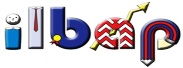 Bu Yıllık Plan Örnek Mahiyetinde hazırlanmış olup, okulun çevre, fiziki koşullarına, öğrencilerinin performans durumuna, kullanılan yöntem, teknik ve kaynaklarına göre okul, ders zümrelerince konu sırası değiştirilmemek koşuluyla yeniden düzenlenip Okul Müdürünün onayından sonra yürürlüğe girecektir.		                   İngilizce Öğrt.                                    İngilizce Öğrt.                                   İngilizce Öğrt.                                                                   UYGUNDUR                                                                                                                                                                                                    ……/09/2015																		  OKUL MÜDÜRÜ   ANTALYA İL MİLLİ EĞİTİM MÜDÜRLÜĞÜ2015 -2016 EĞİTİM-ÖĞRETİM YILI ………………………..ORTAOKULU  7.SINIF   İNGİLİZCE DERSİ ÜNİTELENDİRİLMİŞ YILLIK DERS PLANIANTALYA İL MİLLİ EĞİTİM MÜDÜRLÜĞÜ2015 -2016 EĞİTİM-ÖĞRETİM YILI ………………………..ORTAOKULU  7.SINIF   İNGİLİZCE DERSİ ÜNİTELENDİRİLMİŞ YILLIK DERS PLANIANTALYA İL MİLLİ EĞİTİM MÜDÜRLÜĞÜ2015 -2016 EĞİTİM-ÖĞRETİM YILI ………………………..ORTAOKULU  7.SINIF   İNGİLİZCE DERSİ ÜNİTELENDİRİLMİŞ YILLIK DERS PLANIANTALYA İL MİLLİ EĞİTİM MÜDÜRLÜĞÜ2015 -2016 EĞİTİM-ÖĞRETİM YILI ………………………..ORTAOKULU  7.SINIF   İNGİLİZCE DERSİ ÜNİTELENDİRİLMİŞ YILLIK DERS PLANIANTALYA İL MİLLİ EĞİTİM MÜDÜRLÜĞÜ2015 -2016 EĞİTİM-ÖĞRETİM YILI ………………………..ORTAOKULU  7.SINIF   İNGİLİZCE DERSİ ÜNİTELENDİRİLMİŞ YILLIK DERS PLANIANTALYA İL MİLLİ EĞİTİM MÜDÜRLÜĞÜ2015 -2016 EĞİTİM-ÖĞRETİM YILI ………………………..ORTAOKULU  7.SINIF   İNGİLİZCE DERSİ ÜNİTELENDİRİLMİŞ YILLIK DERS PLANIANTALYA İL MİLLİ EĞİTİM MÜDÜRLÜĞÜ2015 -2016 EĞİTİM-ÖĞRETİM YILI ………………………..ORTAOKULU  7.SINIF   İNGİLİZCE DERSİ ÜNİTELENDİRİLMİŞ YILLIK DERS PLANIANTALYA İL MİLLİ EĞİTİM MÜDÜRLÜĞÜ2015 -2016 EĞİTİM-ÖĞRETİM YILI ………………………..ORTAOKULU  7.SINIF   İNGİLİZCE DERSİ ÜNİTELENDİRİLMİŞ YILLIK DERS PLANIANTALYA İL MİLLİ EĞİTİM MÜDÜRLÜĞÜ2015 -2016 EĞİTİM-ÖĞRETİM YILI ………………………..ORTAOKULU  7.SINIF   İNGİLİZCE DERSİ ÜNİTELENDİRİLMİŞ YILLIK DERS PLANIANTALYA İL MİLLİ EĞİTİM MÜDÜRLÜĞÜ2015 -2016 EĞİTİM-ÖĞRETİM YILI ………………………..ORTAOKULU  7.SINIF   İNGİLİZCE DERSİ ÜNİTELENDİRİLMİŞ YILLIK DERS PLANIMONTHWEEKSAATÜNİTECommunicative Functions and SkillsSuggested Lexis/Language UseSuggested Text and Activity TypesMethods and TechniquesSpecial Days and WeeksAssessmentAssessmentSEPTEMBER28.09.201502.10.2015UNIT 1 Appearance and PersonalityDescribing characters/peopleGiving explanations/reasonsMaking simple comparisonsMaking simple inquiriesListening• Students generally will be able to understand clear,standard speech on appearance and personality, althoughin a real life situation, they might have to ask forrepetition or reformulation.Spoken Interaction• Students will be able to ask and answer questionsabout other people’s appearances and personalities.Spoken Production• Students will be able to talk about what people look like.Reading• Students will be able to understand a simple text aboutappearances and personalities and make simple comparisons.Writing• Students will be able to write simple sentences andphrases to compare two people.Compensation Strategies• Students will be able to relate new information tovisual concepts in memory via familiar, easily retrievablevisualizations.Attitudes• Students will be able to display a willingness to communicatewith their peers in English.attractiveclumsyeasy-goingforgetfulgeneroushonestoutgoingoverweightpunctualselfishslimstubbornthoughtfulwell-builtWhat does your best friend looklike?— She is attractive, with curly hairand green eyes.What is he like?— He is slimmer than me and hasshort and dark hair.My cousin is more outgoing thanme; she has a lot of friends.She can play basketball well becauseshe is taller than me. She alsopractices often.TextsDiaries/Journal EntriesIllustrationsJokesPersonal NarrativesPlaysPostersProductsQuestionnairesTablesActivitiesChants and SongsCommunicative TasksDrawing and ColoringListeningMatchingQuestions and AnswersReading Comprehension QuestionsSkimming and ScanningSpeaking.Methods:                                                                                                                                                                                                                                                                                                 *Audio-lingual Method                                                                                                                                                                                                                                                                                *Eclectic Method                                                                                                                                                                                                                                                                        *Audio-visual method                                                                                                                                                                                                                                                                                                              *Communicative Approach                                                                                                                                                                                                                                                                                     *Total Physical Response Method                                                                                                                                                                                                                                                                                    *Communicative language learning                                                                                                                                                                                                                                                                                                                                                                                                             *Audio-Lingual Method                                                                                                                                                                                                                                                                                                                                                                                     *Cyclic Method                                                                                                                                                                                                                                                                                                                         Techniques:                                                                                                                                                                                                                                                                                                                        *Demonstration                                                                                                                                                                                                                                                                                                                                                                                    *Question & Answer                                                                                                                                                                                                                                                                                                                                                      *Drama and Role-Play                                                                                                                                                                                                                                                                                 *Simulation                                                                                                                                                                                                                                                                                                                                                                                                         *Substitution                                                                                                                                                                                                                                                                                                          *Indıvıdual and Pair-Work                                                                                                                                                                                                                                                                                                        *Mim-Mem                                                                                                                                                                                                                                                                                                                   *Chain Drills                                                                                                                                                                                                                                                                                                                *Academic Games                                                                                                                                                                                                                                                                                         *Dictationİlköğretim HaftasıProject• Students prepare aposter of a famousperson they like.They describe his/her appearance andpersonality.Dossier• Students start fillingin the EuropeanLanguage Portfolio.Ask students to bringin their portfoliosfrom last year.Project• Students prepare aposter of a famousperson they like.They describe his/her appearance andpersonality.Dossier• Students start fillingin the EuropeanLanguage Portfolio.Ask students to bringin their portfoliosfrom last year.SEPTEMBER05.10.201509.10.2015UNIT 1 Appearance and PersonalityDescribing characters/peopleGiving explanations/reasonsMaking simple comparisonsMaking simple inquiriesListening• Students generally will be able to understand clear,standard speech on appearance and personality, althoughin a real life situation, they might have to ask forrepetition or reformulation.Spoken Interaction• Students will be able to ask and answer questionsabout other people’s appearances and personalities.Spoken Production• Students will be able to talk about what people look like.Reading• Students will be able to understand a simple text aboutappearances and personalities and make simple comparisons.Writing• Students will be able to write simple sentences andphrases to compare two people.Compensation Strategies• Students will be able to relate new information tovisual concepts in memory via familiar, easily retrievablevisualizations.Attitudes• Students will be able to display a willingness to communicatewith their peers in English.attractiveclumsyeasy-goingforgetfulgeneroushonestoutgoingoverweightpunctualselfishslimstubbornthoughtfulwell-builtWhat does your best friend looklike?— She is attractive, with curly hairand green eyes.What is he like?— He is slimmer than me and hasshort and dark hair.My cousin is more outgoing thanme; she has a lot of friends.She can play basketball well becauseshe is taller than me. She alsopractices often.TextsDiaries/Journal EntriesIllustrationsJokesPersonal NarrativesPlaysPostersProductsQuestionnairesTablesActivitiesChants and SongsCommunicative TasksDrawing and ColoringListeningMatchingQuestions and AnswersReading Comprehension QuestionsSkimming and ScanningSpeaking.Methods:                                                                                                                                                                                                                                                                                                 *Audio-lingual Method                                                                                                                                                                                                                                                                                *Eclectic Method                                                                                                                                                                                                                                                                        *Audio-visual method                                                                                                                                                                                                                                                                                                              *Communicative Approach                                                                                                                                                                                                                                                                                     *Total Physical Response Method                                                                                                                                                                                                                                                                                    *Communicative language learning                                                                                                                                                                                                                                                                                                                                                                                                             *Audio-Lingual Method                                                                                                                                                                                                                                                                                                                                                                                     *Cyclic Method                                                                                                                                                                                                                                                                                                                         Techniques:                                                                                                                                                                                                                                                                                                                        *Demonstration                                                                                                                                                                                                                                                                                                                                                                                    *Question & Answer                                                                                                                                                                                                                                                                                                                                                      *Drama and Role-Play                                                                                                                                                                                                                                                                                 *Simulation                                                                                                                                                                                                                                                                                                                                                                                                         *Substitution                                                                                                                                                                                                                                                                                                          *Indıvıdual and Pair-Work                                                                                                                                                                                                                                                                                                        *Mim-Mem                                                                                                                                                                                                                                                                                                                   *Chain Drills                                                                                                                                                                                                                                                                                                                *Academic Games                                                                                                                                                                                                                                                                                         *Dictationİlköğretim HaftasıProject• Students prepare aposter of a famousperson they like.They describe his/her appearance andpersonality.Dossier• Students start fillingin the EuropeanLanguage Portfolio.Ask students to bringin their portfoliosfrom last year.Project• Students prepare aposter of a famousperson they like.They describe his/her appearance andpersonality.Dossier• Students start fillingin the EuropeanLanguage Portfolio.Ask students to bringin their portfoliosfrom last year.OCTOBER12.10.201516.10.2015UNIT 1 Appearance and PersonalityDescribing characters/peopleGiving explanations/reasonsMaking simple comparisonsMaking simple inquiriesListening• Students generally will be able to understand clear,standard speech on appearance and personality, althoughin a real life situation, they might have to ask forrepetition or reformulation.Spoken Interaction• Students will be able to ask and answer questionsabout other people’s appearances and personalities.Spoken Production• Students will be able to talk about what people look like.Reading• Students will be able to understand a simple text aboutappearances and personalities and make simple comparisons.Writing• Students will be able to write simple sentences andphrases to compare two people.Compensation Strategies• Students will be able to relate new information tovisual concepts in memory via familiar, easily retrievablevisualizations.Attitudes• Students will be able to display a willingness to communicatewith their peers in English.attractiveclumsyeasy-goingforgetfulgeneroushonestoutgoingoverweightpunctualselfishslimstubbornthoughtfulwell-builtWhat does your best friend looklike?— She is attractive, with curly hairand green eyes.What is he like?— He is slimmer than me and hasshort and dark hair.My cousin is more outgoing thanme; she has a lot of friends.She can play basketball well becauseshe is taller than me. She alsopractices often.TextsDiaries/Journal EntriesIllustrationsJokesPersonal NarrativesPlaysPostersProductsQuestionnairesTablesActivitiesChants and SongsCommunicative TasksDrawing and ColoringListeningMatchingQuestions and AnswersReading Comprehension QuestionsSkimming and ScanningSpeaking.Methods:                                                                                                                                                                                                                                                                                                 *Audio-lingual Method                                                                                                                                                                                                                                                                                *Eclectic Method                                                                                                                                                                                                                                                                        *Audio-visual method                                                                                                                                                                                                                                                                                                              *Communicative Approach                                                                                                                                                                                                                                                                                     *Total Physical Response Method                                                                                                                                                                                                                                                                                    *Communicative language learning                                                                                                                                                                                                                                                                                                                                                                                                             *Audio-Lingual Method                                                                                                                                                                                                                                                                                                                                                                                     *Cyclic Method                                                                                                                                                                                                                                                                                                                         Techniques:                                                                                                                                                                                                                                                                                                                        *Demonstration                                                                                                                                                                                                                                                                                                                                                                                    *Question & Answer                                                                                                                                                                                                                                                                                                                                                      *Drama and Role-Play                                                                                                                                                                                                                                                                                 *Simulation                                                                                                                                                                                                                                                                                                                                                                                                         *Substitution                                                                                                                                                                                                                                                                                                          *Indıvıdual and Pair-Work                                                                                                                                                                                                                                                                                                        *Mim-Mem                                                                                                                                                                                                                                                                                                                   *Chain Drills                                                                                                                                                                                                                                                                                                                *Academic Games                                                                                                                                                                                                                                                                                         *Dictationİlköğretim HaftasıProject• Students prepare aposter of a famousperson they like.They describe his/her appearance andpersonality.Dossier• Students start fillingin the EuropeanLanguage Portfolio.Ask students to bringin their portfoliosfrom last year.Project• Students prepare aposter of a famousperson they like.They describe his/her appearance andpersonality.Dossier• Students start fillingin the EuropeanLanguage Portfolio.Ask students to bringin their portfoliosfrom last year.OCTOBER19.10.201523.10.2015UNIT 1 Appearance and PersonalityDescribing characters/peopleGiving explanations/reasonsMaking simple comparisonsMaking simple inquiriesListening• Students generally will be able to understand clear,standard speech on appearance and personality, althoughin a real life situation, they might have to ask forrepetition or reformulation.Spoken Interaction• Students will be able to ask and answer questionsabout other people’s appearances and personalities.Spoken Production• Students will be able to talk about what people look like.Reading• Students will be able to understand a simple text aboutappearances and personalities and make simple comparisons.Writing• Students will be able to write simple sentences andphrases to compare two people.Compensation Strategies• Students will be able to relate new information tovisual concepts in memory via familiar, easily retrievablevisualizations.Attitudes• Students will be able to display a willingness to communicatewith their peers in English.attractiveclumsyeasy-goingforgetfulgeneroushonestoutgoingoverweightpunctualselfishslimstubbornthoughtfulwell-builtWhat does your best friend looklike?— She is attractive, with curly hairand green eyes.What is he like?— He is slimmer than me and hasshort and dark hair.My cousin is more outgoing thanme; she has a lot of friends.She can play basketball well becauseshe is taller than me. She alsopractices often.TextsDiaries/Journal EntriesIllustrationsJokesPersonal NarrativesPlaysPostersProductsQuestionnairesTablesActivitiesChants and SongsCommunicative TasksDrawing and ColoringListeningMatchingQuestions and AnswersReading Comprehension QuestionsSkimming and ScanningSpeaking.Methods:                                                                                                                                                                                                                                                                                                 *Audio-lingual Method                                                                                                                                                                                                                                                                                *Eclectic Method                                                                                                                                                                                                                                                                        *Audio-visual method                                                                                                                                                                                                                                                                                                              *Communicative Approach                                                                                                                                                                                                                                                                                     *Total Physical Response Method                                                                                                                                                                                                                                                                                    *Communicative language learning                                                                                                                                                                                                                                                                                                                                                                                                             *Audio-Lingual Method                                                                                                                                                                                                                                                                                                                                                                                     *Cyclic Method                                                                                                                                                                                                                                                                                                                         Techniques:                                                                                                                                                                                                                                                                                                                        *Demonstration                                                                                                                                                                                                                                                                                                                                                                                    *Question & Answer                                                                                                                                                                                                                                                                                                                                                      *Drama and Role-Play                                                                                                                                                                                                                                                                                 *Simulation                                                                                                                                                                                                                                                                                                                                                                                                         *Substitution                                                                                                                                                                                                                                                                                                          *Indıvıdual and Pair-Work                                                                                                                                                                                                                                                                                                        *Mim-Mem                                                                                                                                                                                                                                                                                                                   *Chain Drills                                                                                                                                                                                                                                                                                                                *Academic Games                                                                                                                                                                                                                                                                                         *Dictationİlköğretim HaftasıProject• Students prepare aposter of a famousperson they like.They describe his/her appearance andpersonality.Dossier• Students start fillingin the EuropeanLanguage Portfolio.Ask students to bringin their portfoliosfrom last year.Project• Students prepare aposter of a famousperson they like.They describe his/her appearance andpersonality.Dossier• Students start fillingin the EuropeanLanguage Portfolio.Ask students to bringin their portfoliosfrom last year.MONTHWEEKSAATÜNİTECommunicative Functions and SkillsSuggested Lexis/Language UseSuggested Text and Activity TypesMethods and TechniquesSpecial Days and WeeksAssessmentNOVEMBER                            OCTOBER26.10.201530.10.20154UNIT 2 BiographiesGiving explanations/reasonsMaking simple inquiriesTalking about past eventsTelling the time, days and datesListening• Students will be able to recognize essential informationfrom short recorded passages dealing with pastevents and dates.Spoken Interaction• Students will be able to make themselves understoodin a simple way when they talk about the past.Spoken Production• Students will be able to describe past activities andpersonal experiences.Reading• Students will be able to identify important informationin texts in which the dates and names play an importantrole and which are clearly structured and illustrated.Writing• Students will be able to describe an event in simplesentences and report what happened when and where.Compensation Strategies• Students will be able to use their previous knowledgeto guess the meanings of new items.aloneaward, -sambitiousbrilliantdieeagerget engaged/marriedgraduategrow upmoveordinary/extraordinaryownpassion, -sprize, -sraise children/kidsHe was born in London in 1970.He grew up in London and stayedthere until 1988.Why did he move to Manchester?— He moved to Manchester tostudy physics.— He was an ambitious person.He was alone and had an extraordinarylife.TextsBiographical TextsChildren’s EncyclopediaDiaries/Journal EntriesE-mailsJokesLettersNews ReportsPersonal NarrativesActivitiesChants and SongsGuessing word meaning from contextListeningMatchingQuestions and AnswersReading Comprehension QuestionsReal-life TasksSkimming and ScanningSpeakingMethods:                                                                                                                                                                                                                                                                                                 *Audio-lingual Method                                                                                                                                                                                                                                                                                *Eclectic Method                                                                                                                                                                                                                                                                        *Audio-visual method                                                                                                                                                                                                                                                                                                              *Communicative Approach                                                                                                                                                                                                                                                                                     *Total Physical Response Method                                                                                                                                                                                                                                                                                    *Communicative language learning                                                                                                                                                                                                                                                                                                                                                                                                             *Audio-Lingual Method                                                                                                                                                                                                                                                                                                                                                                                     *Cyclic Method                                                                                                                                                                                                                                                                                                                         Techniques:                                                                                                                                                                                                                                                                                                                        *Demonstration                                                                                                                                                                                                                                                                                                                                                                                    *Question & Answer                                                                                                                                                                                                                                                                                                                                                      *Drama and Role-Play                                                                                                                                                                                                                                                                                 *Simulation                                                                                                                                                                                                                                                                                                                                                                                                         *Substitution                                                                                                                                                                                                                                                                                                          *Indıvıdual and Pair-Work                                                                                                                                                                                                                                                                                                        *Mim-Mem                                                                                                                                                                                                                                                                                                                   *Chain Drills                                                                                                                                                                                                                                                                                                                *Academic Games                                                                                                                                                                                                                                                                                         *DictationCumhuriyet BayramıKızılay Haftası    10 KASIMAtatürk’ü Anma GünüAtatürk Haftası  Project• Students choosea scientist or historicalfigure, learnabout his/her lifeand write his/herbiography. Thenthey report to theclass or record theirvoices talking abouthis/her life.I. DÖNEMI. SINAVNOVEMBER                            OCTOBER02.11.201506.11.20154UNIT 2 BiographiesGiving explanations/reasonsMaking simple inquiriesTalking about past eventsTelling the time, days and datesListening• Students will be able to recognize essential informationfrom short recorded passages dealing with pastevents and dates.Spoken Interaction• Students will be able to make themselves understoodin a simple way when they talk about the past.Spoken Production• Students will be able to describe past activities andpersonal experiences.Reading• Students will be able to identify important informationin texts in which the dates and names play an importantrole and which are clearly structured and illustrated.Writing• Students will be able to describe an event in simplesentences and report what happened when and where.Compensation Strategies• Students will be able to use their previous knowledgeto guess the meanings of new items.aloneaward, -sambitiousbrilliantdieeagerget engaged/marriedgraduategrow upmoveordinary/extraordinaryownpassion, -sprize, -sraise children/kidsHe was born in London in 1970.He grew up in London and stayedthere until 1988.Why did he move to Manchester?— He moved to Manchester tostudy physics.— He was an ambitious person.He was alone and had an extraordinarylife.TextsBiographical TextsChildren’s EncyclopediaDiaries/Journal EntriesE-mailsJokesLettersNews ReportsPersonal NarrativesActivitiesChants and SongsGuessing word meaning from contextListeningMatchingQuestions and AnswersReading Comprehension QuestionsReal-life TasksSkimming and ScanningSpeakingMethods:                                                                                                                                                                                                                                                                                                 *Audio-lingual Method                                                                                                                                                                                                                                                                                *Eclectic Method                                                                                                                                                                                                                                                                        *Audio-visual method                                                                                                                                                                                                                                                                                                              *Communicative Approach                                                                                                                                                                                                                                                                                     *Total Physical Response Method                                                                                                                                                                                                                                                                                    *Communicative language learning                                                                                                                                                                                                                                                                                                                                                                                                             *Audio-Lingual Method                                                                                                                                                                                                                                                                                                                                                                                     *Cyclic Method                                                                                                                                                                                                                                                                                                                         Techniques:                                                                                                                                                                                                                                                                                                                        *Demonstration                                                                                                                                                                                                                                                                                                                                                                                    *Question & Answer                                                                                                                                                                                                                                                                                                                                                      *Drama and Role-Play                                                                                                                                                                                                                                                                                 *Simulation                                                                                                                                                                                                                                                                                                                                                                                                         *Substitution                                                                                                                                                                                                                                                                                                          *Indıvıdual and Pair-Work                                                                                                                                                                                                                                                                                                        *Mim-Mem                                                                                                                                                                                                                                                                                                                   *Chain Drills                                                                                                                                                                                                                                                                                                                *Academic Games                                                                                                                                                                                                                                                                                         *DictationCumhuriyet BayramıKızılay Haftası    10 KASIMAtatürk’ü Anma GünüAtatürk Haftası  Project• Students choosea scientist or historicalfigure, learnabout his/her lifeand write his/herbiography. Thenthey report to theclass or record theirvoices talking abouthis/her life.I. DÖNEMI. SINAVNOVEMBER                            OCTOBER         16.11.2015        09.11.2015        20.11.2015          13.11.201544UNIT 2 BiographiesGiving explanations/reasonsMaking simple inquiriesTalking about past eventsTelling the time, days and datesListening• Students will be able to recognize essential informationfrom short recorded passages dealing with pastevents and dates.Spoken Interaction• Students will be able to make themselves understoodin a simple way when they talk about the past.Spoken Production• Students will be able to describe past activities andpersonal experiences.Reading• Students will be able to identify important informationin texts in which the dates and names play an importantrole and which are clearly structured and illustrated.Writing• Students will be able to describe an event in simplesentences and report what happened when and where.Compensation Strategies• Students will be able to use their previous knowledgeto guess the meanings of new items.aloneaward, -sambitiousbrilliantdieeagerget engaged/marriedgraduategrow upmoveordinary/extraordinaryownpassion, -sprize, -sraise children/kidsHe was born in London in 1970.He grew up in London and stayedthere until 1988.Why did he move to Manchester?— He moved to Manchester tostudy physics.— He was an ambitious person.He was alone and had an extraordinarylife.TextsBiographical TextsChildren’s EncyclopediaDiaries/Journal EntriesE-mailsJokesLettersNews ReportsPersonal NarrativesActivitiesChants and SongsGuessing word meaning from contextListeningMatchingQuestions and AnswersReading Comprehension QuestionsReal-life TasksSkimming and ScanningSpeakingMethods:                                                                                                                                                                                                                                                                                                 *Audio-lingual Method                                                                                                                                                                                                                                                                                *Eclectic Method                                                                                                                                                                                                                                                                        *Audio-visual method                                                                                                                                                                                                                                                                                                              *Communicative Approach                                                                                                                                                                                                                                                                                     *Total Physical Response Method                                                                                                                                                                                                                                                                                    *Communicative language learning                                                                                                                                                                                                                                                                                                                                                                                                             *Audio-Lingual Method                                                                                                                                                                                                                                                                                                                                                                                     *Cyclic Method                                                                                                                                                                                                                                                                                                                         Techniques:                                                                                                                                                                                                                                                                                                                        *Demonstration                                                                                                                                                                                                                                                                                                                                                                                    *Question & Answer                                                                                                                                                                                                                                                                                                                                                      *Drama and Role-Play                                                                                                                                                                                                                                                                                 *Simulation                                                                                                                                                                                                                                                                                                                                                                                                         *Substitution                                                                                                                                                                                                                                                                                                          *Indıvıdual and Pair-Work                                                                                                                                                                                                                                                                                                        *Mim-Mem                                                                                                                                                                                                                                                                                                                   *Chain Drills                                                                                                                                                                                                                                                                                                                *Academic Games                                                                                                                                                                                                                                                                                         *DictationCumhuriyet BayramıKızılay Haftası    10 KASIMAtatürk’ü Anma GünüAtatürk Haftası  Project• Students choosea scientist or historicalfigure, learnabout his/her lifeand write his/herbiography. Thenthey report to theclass or record theirvoices talking abouthis/her life.I. DÖNEMI. SINAVMONTHWEEKSAATÜNİTECommunicative Functions and SkillsSuggested Lexis/Language UseSuggested Text and Activity TypesMethods and TechniquesSpecial Days and WeeksAssessmentDECEMBER                                                 NOVEMBER23.11.201527.11.20154UNIT 3SportsDescribing the frequency of actionsDescribing what people are doing nowDescribing what people do regularlyGiving explanations and reasonsMaking simple inquiriesTalking about past eventsTelling people what we knowListening• Students will be able to recognize frequency adverbs inshort recorded passages dealing with predictable everydaymatters which are spoken slowly and clearly.Spoken Interaction• Students will be able to ask questions related to thefrequency of events.Spoken Production• Students will be able to talk about what people areregularly do using frequency adverbs.• Students will be able to describe past and present events.Reading• Students will be able to understand short, simple textson sports written in common everyday language.Writing• Students will be able to write simple sentences andphrases about what people generally do.Compensation Strategies• Students will be able to relate new information tovisual concepts.• Students will be able to say when they do not understand.achievebe evenbeatdrawequipmenthitindoor/outdoorinjury, -ieslosemedal, -sroller-skatescore ...... a goal/a pointspectator, -ssuccess, -estrainHe eats healthy food and runs twicea day because he wants to win amedal.How often do you exercise/train?— Three times a week.He usually goes jogging in the park.How are we doing in the game?— We are winning.— We are beating them two to one.— We are losing two to one.What was the final score?— It was a draw.— We beat them two to one.— We lost two to one.TextsBiographical TextsChildren’s EncyclopediaNews ReportsPersonal NarrativesQuestionnairesConversationsIllustrationsPostersTablesActivitiesCognatesCommunicative TasksFlashcardsListeningQuestions and AnswersReading Comprehension QuestionsReal-life TasksSkimming and ScanningSpeakingMethods:                                                                                                                                                                                                                                                                                                 *Audio-lingual Method                                                                                                                                                                                                                                                                                *Eclectic Method                                                                                                                                                                                                                                                                        *Audio-visual method                                                                                                                                                                                                                                                                                                              *Communicative Approach                                                                                                                                                                                                                                                                                     *Total Physical Response Method                                                                                                                                                                                                                                                                                    *Communicative language learning                                                                                                                                                                                                                                                                                                                                                                                                             *Audio-Lingual Method                                                                                                                                                                                                                                                                                                                                                                                     *Cyclic Method                                                                                                                                                                                                                                                                                                                         Techniques:                                                                                                                                                                                                                                                                                                                        *Demonstration                                                                                                                                                                                                                                                                                                                                                                                    *Question & Answer                                                                                                                                                                                                                                                                                                                                                      *Drama and Role-Play                                                                                                                                                                                                                                                                                 *Simulation                                                                                                                                                                                                                                                                                                                                                                                                         *Substitution                                                                                                                                                                                                                                                                                                          *Indıvıdual and Pair-Work                                                                                                                                                                                                                                                                                                        *Mim-Mem                                                                                                                                                                                                                                                                                                                   *Chain Drills                                                                                                                                                                                                                                                                                                                *Academic Games                                                                                                                                                                                                                                                                                         *Dictation   24 KASIMÖğretmenlerGünü  10 Aralık İnsan Hakları  ve Demokrasi HaftasıQuiz or Exam(Units 1-3)Projects• Students imaginethey are journalists.They choose afamous sports figurefrom their own oranother country.They interview him/her about his/herdaily life.• Students write aparagraph tosummarize whathappened in a sportsgame.I. DÖNEMII. SINAVDECEMBER                                                 NOVEMBER30.11.201504.12.20154UNIT 3SportsDescribing the frequency of actionsDescribing what people are doing nowDescribing what people do regularlyGiving explanations and reasonsMaking simple inquiriesTalking about past eventsTelling people what we knowListening• Students will be able to recognize frequency adverbs inshort recorded passages dealing with predictable everydaymatters which are spoken slowly and clearly.Spoken Interaction• Students will be able to ask questions related to thefrequency of events.Spoken Production• Students will be able to talk about what people areregularly do using frequency adverbs.• Students will be able to describe past and present events.Reading• Students will be able to understand short, simple textson sports written in common everyday language.Writing• Students will be able to write simple sentences andphrases about what people generally do.Compensation Strategies• Students will be able to relate new information tovisual concepts.• Students will be able to say when they do not understand.achievebe evenbeatdrawequipmenthitindoor/outdoorinjury, -ieslosemedal, -sroller-skatescore ...... a goal/a pointspectator, -ssuccess, -estrainHe eats healthy food and runs twicea day because he wants to win amedal.How often do you exercise/train?— Three times a week.He usually goes jogging in the park.How are we doing in the game?— We are winning.— We are beating them two to one.— We are losing two to one.What was the final score?— It was a draw.— We beat them two to one.— We lost two to one.TextsBiographical TextsChildren’s EncyclopediaNews ReportsPersonal NarrativesQuestionnairesConversationsIllustrationsPostersTablesActivitiesCognatesCommunicative TasksFlashcardsListeningQuestions and AnswersReading Comprehension QuestionsReal-life TasksSkimming and ScanningSpeakingMethods:                                                                                                                                                                                                                                                                                                 *Audio-lingual Method                                                                                                                                                                                                                                                                                *Eclectic Method                                                                                                                                                                                                                                                                        *Audio-visual method                                                                                                                                                                                                                                                                                                              *Communicative Approach                                                                                                                                                                                                                                                                                     *Total Physical Response Method                                                                                                                                                                                                                                                                                    *Communicative language learning                                                                                                                                                                                                                                                                                                                                                                                                             *Audio-Lingual Method                                                                                                                                                                                                                                                                                                                                                                                     *Cyclic Method                                                                                                                                                                                                                                                                                                                         Techniques:                                                                                                                                                                                                                                                                                                                        *Demonstration                                                                                                                                                                                                                                                                                                                                                                                    *Question & Answer                                                                                                                                                                                                                                                                                                                                                      *Drama and Role-Play                                                                                                                                                                                                                                                                                 *Simulation                                                                                                                                                                                                                                                                                                                                                                                                         *Substitution                                                                                                                                                                                                                                                                                                          *Indıvıdual and Pair-Work                                                                                                                                                                                                                                                                                                        *Mim-Mem                                                                                                                                                                                                                                                                                                                   *Chain Drills                                                                                                                                                                                                                                                                                                                *Academic Games                                                                                                                                                                                                                                                                                         *Dictation   24 KASIMÖğretmenlerGünü  10 Aralık İnsan Hakları  ve Demokrasi HaftasıQuiz or Exam(Units 1-3)Projects• Students imaginethey are journalists.They choose afamous sports figurefrom their own oranother country.They interview him/her about his/herdaily life.• Students write aparagraph tosummarize whathappened in a sportsgame.I. DÖNEMII. SINAVDECEMBER                                                 NOVEMBER07.12.201511.12.20154UNIT 3SportsDescribing the frequency of actionsDescribing what people are doing nowDescribing what people do regularlyGiving explanations and reasonsMaking simple inquiriesTalking about past eventsTelling people what we knowListening• Students will be able to recognize frequency adverbs inshort recorded passages dealing with predictable everydaymatters which are spoken slowly and clearly.Spoken Interaction• Students will be able to ask questions related to thefrequency of events.Spoken Production• Students will be able to talk about what people areregularly do using frequency adverbs.• Students will be able to describe past and present events.Reading• Students will be able to understand short, simple textson sports written in common everyday language.Writing• Students will be able to write simple sentences andphrases about what people generally do.Compensation Strategies• Students will be able to relate new information tovisual concepts.• Students will be able to say when they do not understand.achievebe evenbeatdrawequipmenthitindoor/outdoorinjury, -ieslosemedal, -sroller-skatescore ...... a goal/a pointspectator, -ssuccess, -estrainHe eats healthy food and runs twicea day because he wants to win amedal.How often do you exercise/train?— Three times a week.He usually goes jogging in the park.How are we doing in the game?— We are winning.— We are beating them two to one.— We are losing two to one.What was the final score?— It was a draw.— We beat them two to one.— We lost two to one.TextsBiographical TextsChildren’s EncyclopediaNews ReportsPersonal NarrativesQuestionnairesConversationsIllustrationsPostersTablesActivitiesCognatesCommunicative TasksFlashcardsListeningQuestions and AnswersReading Comprehension QuestionsReal-life TasksSkimming and ScanningSpeakingMethods:                                                                                                                                                                                                                                                                                                 *Audio-lingual Method                                                                                                                                                                                                                                                                                *Eclectic Method                                                                                                                                                                                                                                                                        *Audio-visual method                                                                                                                                                                                                                                                                                                              *Communicative Approach                                                                                                                                                                                                                                                                                     *Total Physical Response Method                                                                                                                                                                                                                                                                                    *Communicative language learning                                                                                                                                                                                                                                                                                                                                                                                                             *Audio-Lingual Method                                                                                                                                                                                                                                                                                                                                                                                     *Cyclic Method                                                                                                                                                                                                                                                                                                                         Techniques:                                                                                                                                                                                                                                                                                                                        *Demonstration                                                                                                                                                                                                                                                                                                                                                                                    *Question & Answer                                                                                                                                                                                                                                                                                                                                                      *Drama and Role-Play                                                                                                                                                                                                                                                                                 *Simulation                                                                                                                                                                                                                                                                                                                                                                                                         *Substitution                                                                                                                                                                                                                                                                                                          *Indıvıdual and Pair-Work                                                                                                                                                                                                                                                                                                        *Mim-Mem                                                                                                                                                                                                                                                                                                                   *Chain Drills                                                                                                                                                                                                                                                                                                                *Academic Games                                                                                                                                                                                                                                                                                         *Dictation   24 KASIMÖğretmenlerGünü  10 Aralık İnsan Hakları  ve Demokrasi HaftasıQuiz or Exam(Units 1-3)Projects• Students imaginethey are journalists.They choose afamous sports figurefrom their own oranother country.They interview him/her about his/herdaily life.• Students write aparagraph tosummarize whathappened in a sportsgame.I. DÖNEMII. SINAVMONTHWEEKSAATÜNİTECommunicative Functions and SkillsSuggested Lexis/Language UseSuggested Text and Activity TypesMethods and TechniquesSpecial Days and WeeksAssessmentDECEMBER14.12.201518.12.20154UNIT 4WildAnimalsDescribing the frequency of actionsGiving explanations/reasonsMaking simple inquiriesMaking simple suggestionsTalking about past eventsListening• Students will be able to understand phrases and expressionsrelated to past and present events.• Students will be able to identify the names of wildanimals when spoken clearly and slowly.Spoken Interaction• Students will be able to ask people questions aboutcharacteristics of wild animals.Spoken Production• Students will be able to make simple suggestions.• Student will be able to make simple sentences relatedpast and present events.Reading• Students will be able to understand short simple textsrelated to wild animals. Students will be able to identifyshort, simple sentences and expressions about past andpresent activities.Writing• Students will be able to write simple structuresdescribing wildlife.Compensation Strategies• Students will be able to relate new information tovisual concepts.• Students will be able to say when they do not understand.attackcage, -sdesert, -senormousextincthabitat, -shuman, -shuntjungle, -slion, -spoison(ous)preysurvivetiger, -svaccinateSome animals became extinct becausepeople hunted them for differentreasons.Where do tigers live?— They live in Asia.Tigers usually hunt during the day.Which animals are now extinct?What should we do to protect wildlife?— We shouldn’t hunt.— We should protect forests.TextsBrochuresDiaries/Journal EntriesMapsChildren’s EncyclopediaPersonal NarrativesNotes and MessagesTablesActivitiesArts and CraftsCognatesDrawing and ColoringFlashcardsLabelingListeningMatchingReading Comprehension QuestionsSkimming and ScanningSpeakingMethods:                                                                                                                                                                                                                                                                                                 *Audio-lingual Method                                                                                                                                                                                                                                                                                *Eclectic Method                                                                                                                                                                                                                                                                        *Audio-visual method                                                                                                                                                                                                                                                                                                              *Communicative Approach                                                                                                                                                                                                                                                                                     *Total Physical Response Method                                                                                                                                                                                                                                                                                    *Communicative language learning                                                                                                                                                                                                                                                                                                                                                                                                             *Audio-Lingual Method                                                                                                                                                                                                                                                                                                                                                                                     *Cyclic Method                                                                                                                                                                                                                                                                                                                         Techniques:                                                                                                                                                                                                                                                                                                                        *Demonstration                                                                                                                                                                                                                                                                                                                                                                                    *Question & Answer                                                                                                                                                                                                                                                                                                                                                      *Drama and Role-Play                                                                                                                                                                                                                                                                                 *Simulation                                                                                                                                                                                                                                                                                                                                                                                                         *Substitution                                                                                                                                                                                                                                                                                                          *Indıvıdual and Pair-Work                                                                                                                                                                                                                                                                                                        *Mim-Mem                                                                                                                                                                                                                                                                                                                   *Chain Drills                                                                                                                                                                                                                                                                                                                *Academic Games                                                                                                                                                                                                                                                                                         *DictationTutum Yatırım ve Türk Malları HaftasıProject• Students choosetwo wild animalsand prepare an informativechildren’sleaflet about them.They use a lot ofpictures and narratedetails about theanimals’ lives.DECEMBER21.12.201525.12.20154UNIT 4WildAnimalsDescribing the frequency of actionsGiving explanations/reasonsMaking simple inquiriesMaking simple suggestionsTalking about past eventsListening• Students will be able to understand phrases and expressionsrelated to past and present events.• Students will be able to identify the names of wildanimals when spoken clearly and slowly.Spoken Interaction• Students will be able to ask people questions aboutcharacteristics of wild animals.Spoken Production• Students will be able to make simple suggestions.• Student will be able to make simple sentences relatedpast and present events.Reading• Students will be able to understand short simple textsrelated to wild animals. Students will be able to identifyshort, simple sentences and expressions about past andpresent activities.Writing• Students will be able to write simple structuresdescribing wildlife.Compensation Strategies• Students will be able to relate new information tovisual concepts.• Students will be able to say when they do not understand.attackcage, -sdesert, -senormousextincthabitat, -shuman, -shuntjungle, -slion, -spoison(ous)preysurvivetiger, -svaccinateSome animals became extinct becausepeople hunted them for differentreasons.Where do tigers live?— They live in Asia.Tigers usually hunt during the day.Which animals are now extinct?What should we do to protect wildlife?— We shouldn’t hunt.— We should protect forests.TextsBrochuresDiaries/Journal EntriesMapsChildren’s EncyclopediaPersonal NarrativesNotes and MessagesTablesActivitiesArts and CraftsCognatesDrawing and ColoringFlashcardsLabelingListeningMatchingReading Comprehension QuestionsSkimming and ScanningSpeakingMethods:                                                                                                                                                                                                                                                                                                 *Audio-lingual Method                                                                                                                                                                                                                                                                                *Eclectic Method                                                                                                                                                                                                                                                                        *Audio-visual method                                                                                                                                                                                                                                                                                                              *Communicative Approach                                                                                                                                                                                                                                                                                     *Total Physical Response Method                                                                                                                                                                                                                                                                                    *Communicative language learning                                                                                                                                                                                                                                                                                                                                                                                                             *Audio-Lingual Method                                                                                                                                                                                                                                                                                                                                                                                     *Cyclic Method                                                                                                                                                                                                                                                                                                                         Techniques:                                                                                                                                                                                                                                                                                                                        *Demonstration                                                                                                                                                                                                                                                                                                                                                                                    *Question & Answer                                                                                                                                                                                                                                                                                                                                                      *Drama and Role-Play                                                                                                                                                                                                                                                                                 *Simulation                                                                                                                                                                                                                                                                                                                                                                                                         *Substitution                                                                                                                                                                                                                                                                                                          *Indıvıdual and Pair-Work                                                                                                                                                                                                                                                                                                        *Mim-Mem                                                                                                                                                                                                                                                                                                                   *Chain Drills                                                                                                                                                                                                                                                                                                                *Academic Games                                                                                                                                                                                                                                                                                         *DictationTutum Yatırım ve Türk Malları HaftasıProject• Students choosetwo wild animalsand prepare an informativechildren’sleaflet about them.They use a lot ofpictures and narratedetails about theanimals’ lives.DECEMBER28.12.201531.12.20154UNIT 4WildAnimalsDescribing the frequency of actionsGiving explanations/reasonsMaking simple inquiriesMaking simple suggestionsTalking about past eventsListening• Students will be able to understand phrases and expressionsrelated to past and present events.• Students will be able to identify the names of wildanimals when spoken clearly and slowly.Spoken Interaction• Students will be able to ask people questions aboutcharacteristics of wild animals.Spoken Production• Students will be able to make simple suggestions.• Student will be able to make simple sentences relatedpast and present events.Reading• Students will be able to understand short simple textsrelated to wild animals. Students will be able to identifyshort, simple sentences and expressions about past andpresent activities.Writing• Students will be able to write simple structuresdescribing wildlife.Compensation Strategies• Students will be able to relate new information tovisual concepts.• Students will be able to say when they do not understand.attackcage, -sdesert, -senormousextincthabitat, -shuman, -shuntjungle, -slion, -spoison(ous)preysurvivetiger, -svaccinateSome animals became extinct becausepeople hunted them for differentreasons.Where do tigers live?— They live in Asia.Tigers usually hunt during the day.Which animals are now extinct?What should we do to protect wildlife?— We shouldn’t hunt.— We should protect forests.TextsBrochuresDiaries/Journal EntriesMapsChildren’s EncyclopediaPersonal NarrativesNotes and MessagesTablesActivitiesArts and CraftsCognatesDrawing and ColoringFlashcardsLabelingListeningMatchingReading Comprehension QuestionsSkimming and ScanningSpeakingMethods:                                                                                                                                                                                                                                                                                                 *Audio-lingual Method                                                                                                                                                                                                                                                                                *Eclectic Method                                                                                                                                                                                                                                                                        *Audio-visual method                                                                                                                                                                                                                                                                                                              *Communicative Approach                                                                                                                                                                                                                                                                                     *Total Physical Response Method                                                                                                                                                                                                                                                                                    *Communicative language learning                                                                                                                                                                                                                                                                                                                                                                                                             *Audio-Lingual Method                                                                                                                                                                                                                                                                                                                                                                                     *Cyclic Method                                                                                                                                                                                                                                                                                                                         Techniques:                                                                                                                                                                                                                                                                                                                        *Demonstration                                                                                                                                                                                                                                                                                                                                                                                    *Question & Answer                                                                                                                                                                                                                                                                                                                                                      *Drama and Role-Play                                                                                                                                                                                                                                                                                 *Simulation                                                                                                                                                                                                                                                                                                                                                                                                         *Substitution                                                                                                                                                                                                                                                                                                          *Indıvıdual and Pair-Work                                                                                                                                                                                                                                                                                                        *Mim-Mem                                                                                                                                                                                                                                                                                                                   *Chain Drills                                                                                                                                                                                                                                                                                                                *Academic Games                                                                                                                                                                                                                                                                                         *DictationTutum Yatırım ve Türk Malları HaftasıProject• Students choosetwo wild animalsand prepare an informativechildren’sleaflet about them.They use a lot ofpictures and narratedetails about theanimals’ lives.MONTHWEEKSAATÜNİTECommunicative Functions and SkillsSuggested Lexis/Language UseSuggested Text and Activity TypesMethods and TechniquesSpecial Days and WeeksAssessmentJANUARY04.01.201608.01.20164UNIT 5TelevisionDescribing what people do regularlyExpressing preferencesGiving explanations/reasonsMaking simple inquiriesStating personal opinionsTalking about past eventsListening• Students will be able to understand enough to manage simple,routine exchanges on every day matters (e. g., TV programs)without too much effort.Spoken Interaction• Students will be able to ask questions about other people’spreferences.• Students will be able to describe past activities and personalexperiences.Spoken Production• Students will be able to talk about their preferences.• Students will be able to use a series of phrases and simplesentences to describe past events.Reading• Students can understand short narratives about everydaythings (e. g., TV programs) dealing with topics which are familiarto me if the text is written in simple language.Writing• Students will be able to write simple sentences and phrasesabout their preferences.• Students will be able to write short, simple sentences in past events.• Students will be able to relate new information to visual concepts.Compensation Strategies• Students will be able to say when they do not understand.Attitudes• Students realize the need to learn English especially when TVor movies are considered.appearchannel, -scommercial, -scouch potato, -esdirector, -sdiscussion, -seducationalnewsquiz show, -sreality show, -srecommendremote control, -sseriessitcom, -ssoap opera, -stalk show, -sDid you watch the Vampire Diarieslast night?My favorite football match is onSaturday. I can’t wait for it.I prefer The Vampire Diaries toother TV series. I watched it lastnight, and it was fantastic.I prefer talk shows to reality shows.Talk shows are usually amusing,but I think reality shows are prettyboring.What is that?TextsAdvertisementsDiaries/Journal EntriesE-mailsNews ReportsPersonal lettersPersonal NarrativesQuestionnairesTablesActivitiesGuessing word meaning from contextListeningReading Comprehension QuestionsReal-life TasksSkimming and ScanningSpeakingMethods:                                                                                                                                                                                                                                                                                                 *Audio-lingual Method                                                                                                                                                                                                                                                                                *Eclectic Method                                                                                                                                                                                                                                                                        *Audio-visual method                                                                                                                                                                                                                                                                                                              *Communicative Approach                                                                                                                                                                                                                                                                                     *Total Physical Response Method                                                                                                                                                                                                                                                                                    *Communicative language learning                                                                                                                                                                                                                                                                                                                                                                                                             *Audio-Lingual Method                                                                                                                                                                                                                                                                                                                                                                                     *Cyclic Method                                                                                                                                                                                                                                                                                                                         Techniques:                                                                                                                                                                                                                                                                                                                        *Demonstration                                                                                                                                                                                                                                                                                                                                                                                    *Question & Answer                                                                                                                                                                                                                                                                                                                                                      *Drama and Role-Play                                                                                                                                                                                                                                                                                 *Simulation                                                                                                                                                                                                                                                                                                                                                                                                         *Substitution                                                                                                                                                                                                                                                                                                          *Indıvıdual and Pair-Work                                                                                                                                                                                                                                                                                                        *Mim-Mem                                                                                                                                                                                                                                                                                                                   *Chain Drills                                                                                                                                                                                                                                                                                                                *Academic Games                                                                                                                                                                                                                                                                                         *Dictation      I. DÖNEM      III. SINAVQuiz or Exam(Units 3-5)Projects• Students choosetwo types of TVprograms that theyfrequently watchand write a shortparagraph explainingwhy they likethem. They supporttheir paragraphswith visuals.• Students preparea short televisionprogram and act itout, either videorecordingit or performingin front ofthe class.JANUARY             11.01.2016             15.01.20164UNIT 5TelevisionDescribing what people do regularlyExpressing preferencesGiving explanations/reasonsMaking simple inquiriesStating personal opinionsTalking about past eventsListening• Students will be able to understand enough to manage simple,routine exchanges on every day matters (e. g., TV programs)without too much effort.Spoken Interaction• Students will be able to ask questions about other people’spreferences.• Students will be able to describe past activities and personalexperiences.Spoken Production• Students will be able to talk about their preferences.• Students will be able to use a series of phrases and simplesentences to describe past events.Reading• Students can understand short narratives about everydaythings (e. g., TV programs) dealing with topics which are familiarto me if the text is written in simple language.Writing• Students will be able to write simple sentences and phrasesabout their preferences.• Students will be able to write short, simple sentences in past events.• Students will be able to relate new information to visual concepts.Compensation Strategies• Students will be able to say when they do not understand.Attitudes• Students realize the need to learn English especially when TVor movies are considered.appearchannel, -scommercial, -scouch potato, -esdirector, -sdiscussion, -seducationalnewsquiz show, -sreality show, -srecommendremote control, -sseriessitcom, -ssoap opera, -stalk show, -sDid you watch the Vampire Diarieslast night?My favorite football match is onSaturday. I can’t wait for it.I prefer The Vampire Diaries toother TV series. I watched it lastnight, and it was fantastic.I prefer talk shows to reality shows.Talk shows are usually amusing,but I think reality shows are prettyboring.What is that?TextsAdvertisementsDiaries/Journal EntriesE-mailsNews ReportsPersonal lettersPersonal NarrativesQuestionnairesTablesActivitiesGuessing word meaning from contextListeningReading Comprehension QuestionsReal-life TasksSkimming and ScanningSpeakingMethods:                                                                                                                                                                                                                                                                                                 *Audio-lingual Method                                                                                                                                                                                                                                                                                *Eclectic Method                                                                                                                                                                                                                                                                        *Audio-visual method                                                                                                                                                                                                                                                                                                              *Communicative Approach                                                                                                                                                                                                                                                                                     *Total Physical Response Method                                                                                                                                                                                                                                                                                    *Communicative language learning                                                                                                                                                                                                                                                                                                                                                                                                             *Audio-Lingual Method                                                                                                                                                                                                                                                                                                                                                                                     *Cyclic Method                                                                                                                                                                                                                                                                                                                         Techniques:                                                                                                                                                                                                                                                                                                                        *Demonstration                                                                                                                                                                                                                                                                                                                                                                                    *Question & Answer                                                                                                                                                                                                                                                                                                                                                      *Drama and Role-Play                                                                                                                                                                                                                                                                                 *Simulation                                                                                                                                                                                                                                                                                                                                                                                                         *Substitution                                                                                                                                                                                                                                                                                                          *Indıvıdual and Pair-Work                                                                                                                                                                                                                                                                                                        *Mim-Mem                                                                                                                                                                                                                                                                                                                   *Chain Drills                                                                                                                                                                                                                                                                                                                *Academic Games                                                                                                                                                                                                                                                                                         *Dictation      I. DÖNEM      III. SINAVQuiz or Exam(Units 3-5)Projects• Students choosetwo types of TVprograms that theyfrequently watchand write a shortparagraph explainingwhy they likethem. They supporttheir paragraphswith visuals.• Students preparea short televisionprogram and act itout, either videorecordingit or performingin front ofthe class.JANUARY                           18.01.2016                            22.01.20164UNIT 5TelevisionDescribing what people do regularlyExpressing preferencesGiving explanations/reasonsMaking simple inquiriesStating personal opinionsTalking about past eventsListening• Students will be able to understand enough to manage simple,routine exchanges on every day matters (e. g., TV programs)without too much effort.Spoken Interaction• Students will be able to ask questions about other people’spreferences.• Students will be able to describe past activities and personalexperiences.Spoken Production• Students will be able to talk about their preferences.• Students will be able to use a series of phrases and simplesentences to describe past events.Reading• Students can understand short narratives about everydaythings (e. g., TV programs) dealing with topics which are familiarto me if the text is written in simple language.Writing• Students will be able to write simple sentences and phrasesabout their preferences.• Students will be able to write short, simple sentences in past events.• Students will be able to relate new information to visual concepts.Compensation Strategies• Students will be able to say when they do not understand.Attitudes• Students realize the need to learn English especially when TVor movies are considered.appearchannel, -scommercial, -scouch potato, -esdirector, -sdiscussion, -seducationalnewsquiz show, -sreality show, -srecommendremote control, -sseriessitcom, -ssoap opera, -stalk show, -sDid you watch the Vampire Diarieslast night?My favorite football match is onSaturday. I can’t wait for it.I prefer The Vampire Diaries toother TV series. I watched it lastnight, and it was fantastic.I prefer talk shows to reality shows.Talk shows are usually amusing,but I think reality shows are prettyboring.What is that?TextsAdvertisementsDiaries/Journal EntriesE-mailsNews ReportsPersonal lettersPersonal NarrativesQuestionnairesTablesActivitiesGuessing word meaning from contextListeningReading Comprehension QuestionsReal-life TasksSkimming and ScanningSpeakingMethods:                                                                                                                                                                                                                                                                                                 *Audio-lingual Method                                                                                                                                                                                                                                                                                *Eclectic Method                                                                                                                                                                                                                                                                        *Audio-visual method                                                                                                                                                                                                                                                                                                              *Communicative Approach                                                                                                                                                                                                                                                                                     *Total Physical Response Method                                                                                                                                                                                                                                                                                    *Communicative language learning                                                                                                                                                                                                                                                                                                                                                                                                             *Audio-Lingual Method                                                                                                                                                                                                                                                                                                                                                                                     *Cyclic Method                                                                                                                                                                                                                                                                                                                         Techniques:                                                                                                                                                                                                                                                                                                                        *Demonstration                                                                                                                                                                                                                                                                                                                                                                                    *Question & Answer                                                                                                                                                                                                                                                                                                                                                      *Drama and Role-Play                                                                                                                                                                                                                                                                                 *Simulation                                                                                                                                                                                                                                                                                                                                                                                                         *Substitution                                                                                                                                                                                                                                                                                                          *Indıvıdual and Pair-Work                                                                                                                                                                                                                                                                                                        *Mim-Mem                                                                                                                                                                                                                                                                                                                   *Chain Drills                                                                                                                                                                                                                                                                                                                *Academic Games                                                                                                                                                                                                                                                                                         *Dictation      I. DÖNEM      III. SINAVQuiz or Exam(Units 3-5)Projects• Students choosetwo types of TVprograms that theyfrequently watchand write a shortparagraph explainingwhy they likethem. They supporttheir paragraphswith visuals.• Students preparea short televisionprogram and act itout, either videorecordingit or performingin front ofthe class.MONTHWEEKSAATÜNİTECommunicative Functions and SkillsSuggested Lexis/Language UseSuggested Text and Activity TypesMethods and TechniquesSpecial Days and WeeksAssessmentMARCH                                                                    FEBRUARY08.02.201612.02.20164UNIT 6 PartiesAccepting and refusingExpressing basic needsExpressing quantityGiving and responding to simple instructionsMaking simple suggestionsListening• Students will be able to recognize phrases and expressionsrelated to suggestions, immediate needs and quantityof things.Spoken Interaction• Students will be able to discuss with other people whatto do and where to go and how to make arrangements.Spoken Production• Students will be able to make suggestions and expressquantity.Reading• Students will be able to understand simple written messagesfrom friends or colleagues; for example, sayingwhat time they should meet for a party and what to buy.Writing• Students will be able to write simple sentences andphrases about what is needed for a special occasion.Compensation Strategies• Students will be able to ask people to repeat whenthey don’t understand.arrangeattendbeverage, -sdecoratefancyguest, -shost, -sinviteorganizerefusewrapWe need some/a lot of balloons.We should buy a birthday present.Would you like some cake?— Yes, please. Just a little. / No, thanks.I’ll go get a sandwich. Would you like one?I have a lot of/many/one or two/some/ very few presents.If you want to organize a great birthdayparty, you should first preparea guest list, and then decorate yourplace, and finally, prepare lots of food.Could you say that again, please?What was that again?Could you explain that, please?Could you give me an example?TextsDiaries/Journal EntriesE-mailsPersonal NarrativesPhone conversationsQuestionnairesRecipesConversationsIllustrationsListsActivitiesListeningRole-play and SimulationsSkimming and ScanningSpeakingMethods:                                                                                                                                                                                                                                                                                                 *Audio-lingual Method                                                                                                                                                                                                                                                                                *Eclectic Method                                                                                                                                                                                                                                                                        *Audio-visual method                                                                                                                                                                                                                                                                                                              *Communicative Approach                                                                                                                                                                                                                                                                                     *Total Physical Response Method                                                                                                                                                                                                                                                                                    *Communicative language learning                                                                                                                                                                                                                                                                                                                                                                                                             *Audio-Lingual Method                                                                                                                                                                                                                                                                                                                                                                                     *Cyclic Method                                                                                                                                                                                                                                                                                                                         Techniques:                                                                                                                                                                                                                                                                                                                        *Demonstration                                                                                                                                                                                                                                                                                                                                                                                    *Question & Answer                                                                                                                                                                                                                                                                                                                                                      *Drama and Role-Play                                                                                                                                                                                                                                                                                 *Simulation                                                                                                                                                                                                                                                                                                                                                                                                         *Substitution                                                                                                                                                                                                                                                                                                          *Indıvıdual and Pair-Work                                                                                                                                                                                                                                                                                                        *Mim-Mem                                                                                                                                                                                                                                                                                                                   *Chain Drills                                                                                                                                                                                                                                                                                                                *Academic Games                                                                                                                                                                                                                                                                                         *DictationSivil Savunma GünüProject• Students imaginethat they are going toorganize a surprisebirthday party for aclose friend. Theyprepare an invitationcard to send theirfriends.MARCH                                                                    FEBRUARY15.02.201619.02.20164UNIT 6 PartiesAccepting and refusingExpressing basic needsExpressing quantityGiving and responding to simple instructionsMaking simple suggestionsListening• Students will be able to recognize phrases and expressionsrelated to suggestions, immediate needs and quantityof things.Spoken Interaction• Students will be able to discuss with other people whatto do and where to go and how to make arrangements.Spoken Production• Students will be able to make suggestions and expressquantity.Reading• Students will be able to understand simple written messagesfrom friends or colleagues; for example, sayingwhat time they should meet for a party and what to buy.Writing• Students will be able to write simple sentences andphrases about what is needed for a special occasion.Compensation Strategies• Students will be able to ask people to repeat whenthey don’t understand.arrangeattendbeverage, -sdecoratefancyguest, -shost, -sinviteorganizerefusewrapWe need some/a lot of balloons.We should buy a birthday present.Would you like some cake?— Yes, please. Just a little. / No, thanks.I’ll go get a sandwich. Would you like one?I have a lot of/many/one or two/some/ very few presents.If you want to organize a great birthdayparty, you should first preparea guest list, and then decorate yourplace, and finally, prepare lots of food.Could you say that again, please?What was that again?Could you explain that, please?Could you give me an example?TextsDiaries/Journal EntriesE-mailsPersonal NarrativesPhone conversationsQuestionnairesRecipesConversationsIllustrationsListsActivitiesListeningRole-play and SimulationsSkimming and ScanningSpeakingMethods:                                                                                                                                                                                                                                                                                                 *Audio-lingual Method                                                                                                                                                                                                                                                                                *Eclectic Method                                                                                                                                                                                                                                                                        *Audio-visual method                                                                                                                                                                                                                                                                                                              *Communicative Approach                                                                                                                                                                                                                                                                                     *Total Physical Response Method                                                                                                                                                                                                                                                                                    *Communicative language learning                                                                                                                                                                                                                                                                                                                                                                                                             *Audio-Lingual Method                                                                                                                                                                                                                                                                                                                                                                                     *Cyclic Method                                                                                                                                                                                                                                                                                                                         Techniques:                                                                                                                                                                                                                                                                                                                        *Demonstration                                                                                                                                                                                                                                                                                                                                                                                    *Question & Answer                                                                                                                                                                                                                                                                                                                                                      *Drama and Role-Play                                                                                                                                                                                                                                                                                 *Simulation                                                                                                                                                                                                                                                                                                                                                                                                         *Substitution                                                                                                                                                                                                                                                                                                          *Indıvıdual and Pair-Work                                                                                                                                                                                                                                                                                                        *Mim-Mem                                                                                                                                                                                                                                                                                                                   *Chain Drills                                                                                                                                                                                                                                                                                                                *Academic Games                                                                                                                                                                                                                                                                                         *DictationSivil Savunma GünüProject• Students imaginethat they are going toorganize a surprisebirthday party for aclose friend. Theyprepare an invitationcard to send theirfriends.MARCH                                                                    FEBRUARY22.02.201626.02.20164UNIT 6 PartiesAccepting and refusingExpressing basic needsExpressing quantityGiving and responding to simple instructionsMaking simple suggestionsListening• Students will be able to recognize phrases and expressionsrelated to suggestions, immediate needs and quantityof things.Spoken Interaction• Students will be able to discuss with other people whatto do and where to go and how to make arrangements.Spoken Production• Students will be able to make suggestions and expressquantity.Reading• Students will be able to understand simple written messagesfrom friends or colleagues; for example, sayingwhat time they should meet for a party and what to buy.Writing• Students will be able to write simple sentences andphrases about what is needed for a special occasion.Compensation Strategies• Students will be able to ask people to repeat whenthey don’t understand.arrangeattendbeverage, -sdecoratefancyguest, -shost, -sinviteorganizerefusewrapWe need some/a lot of balloons.We should buy a birthday present.Would you like some cake?— Yes, please. Just a little. / No, thanks.I’ll go get a sandwich. Would you like one?I have a lot of/many/one or two/some/ very few presents.If you want to organize a great birthdayparty, you should first preparea guest list, and then decorate yourplace, and finally, prepare lots of food.Could you say that again, please?What was that again?Could you explain that, please?Could you give me an example?TextsDiaries/Journal EntriesE-mailsPersonal NarrativesPhone conversationsQuestionnairesRecipesConversationsIllustrationsListsActivitiesListeningRole-play and SimulationsSkimming and ScanningSpeakingMethods:                                                                                                                                                                                                                                                                                                 *Audio-lingual Method                                                                                                                                                                                                                                                                                *Eclectic Method                                                                                                                                                                                                                                                                        *Audio-visual method                                                                                                                                                                                                                                                                                                              *Communicative Approach                                                                                                                                                                                                                                                                                     *Total Physical Response Method                                                                                                                                                                                                                                                                                    *Communicative language learning                                                                                                                                                                                                                                                                                                                                                                                                             *Audio-Lingual Method                                                                                                                                                                                                                                                                                                                                                                                     *Cyclic Method                                                                                                                                                                                                                                                                                                                         Techniques:                                                                                                                                                                                                                                                                                                                        *Demonstration                                                                                                                                                                                                                                                                                                                                                                                    *Question & Answer                                                                                                                                                                                                                                                                                                                                                      *Drama and Role-Play                                                                                                                                                                                                                                                                                 *Simulation                                                                                                                                                                                                                                                                                                                                                                                                         *Substitution                                                                                                                                                                                                                                                                                                          *Indıvıdual and Pair-Work                                                                                                                                                                                                                                                                                                        *Mim-Mem                                                                                                                                                                                                                                                                                                                   *Chain Drills                                                                                                                                                                                                                                                                                                                *Academic Games                                                                                                                                                                                                                                                                                         *DictationSivil Savunma GünüProject• Students imaginethat they are going toorganize a surprisebirthday party for aclose friend. Theyprepare an invitationcard to send theirfriends.MARCH                                                                    FEBRUARY29.02.201629.02.201628.02.2016   29.02/04.03.201604444404UNIT 6 PartiesAccepting and refusingExpressing basic needsExpressing quantityGiving and responding to simple instructionsMaking simple suggestionsListening• Students will be able to recognize phrases and expressionsrelated to suggestions, immediate needs and quantityof things.Spoken Interaction• Students will be able to discuss with other people whatto do and where to go and how to make arrangements.Spoken Production• Students will be able to make suggestions and expressquantity.Reading• Students will be able to understand simple written messagesfrom friends or colleagues; for example, sayingwhat time they should meet for a party and what to buy.Writing• Students will be able to write simple sentences andphrases about what is needed for a special occasion.Compensation Strategies• Students will be able to ask people to repeat whenthey don’t understand.arrangeattendbeverage, -sdecoratefancyguest, -shost, -sinviteorganizerefusewrapWe need some/a lot of balloons.We should buy a birthday present.Would you like some cake?— Yes, please. Just a little. / No, thanks.I’ll go get a sandwich. Would you like one?I have a lot of/many/one or two/some/ very few presents.If you want to organize a great birthdayparty, you should first preparea guest list, and then decorate yourplace, and finally, prepare lots of food.Could you say that again, please?What was that again?Could you explain that, please?Could you give me an example?TextsDiaries/Journal EntriesE-mailsPersonal NarrativesPhone conversationsQuestionnairesRecipesConversationsIllustrationsListsActivitiesListeningRole-play and SimulationsSkimming and ScanningSpeakingMethods:                                                                                                                                                                                                                                                                                                 *Audio-lingual Method                                                                                                                                                                                                                                                                                *Eclectic Method                                                                                                                                                                                                                                                                        *Audio-visual method                                                                                                                                                                                                                                                                                                              *Communicative Approach                                                                                                                                                                                                                                                                                     *Total Physical Response Method                                                                                                                                                                                                                                                                                    *Communicative language learning                                                                                                                                                                                                                                                                                                                                                                                                             *Audio-Lingual Method                                                                                                                                                                                                                                                                                                                                                                                     *Cyclic Method                                                                                                                                                                                                                                                                                                                         Techniques:                                                                                                                                                                                                                                                                                                                        *Demonstration                                                                                                                                                                                                                                                                                                                                                                                    *Question & Answer                                                                                                                                                                                                                                                                                                                                                      *Drama and Role-Play                                                                                                                                                                                                                                                                                 *Simulation                                                                                                                                                                                                                                                                                                                                                                                                         *Substitution                                                                                                                                                                                                                                                                                                          *Indıvıdual and Pair-Work                                                                                                                                                                                                                                                                                                        *Mim-Mem                                                                                                                                                                                                                                                                                                                   *Chain Drills                                                                                                                                                                                                                                                                                                                *Academic Games                                                                                                                                                                                                                                                                                         *DictationSivil Savunma GünüProject• Students imaginethat they are going toorganize a surprisebirthday party for aclose friend. Theyprepare an invitationcard to send theirfriends.MONTHWEEKSAATÜNİTECommunicative Functions and SkillsSuggested Lexis/Language UseSuggested Text and Activity TypesMethods and TechniquesSpecial Days and WeeksAssessment        MARCH07.03.201611.03.20164UNIT 7  SuperstitionsMaking predictions about the futureMaking simple inquiriesMaking simple suggestionsTalking about possessionsListening• Students will be able to understand phrases and expressionsrelated to future predictions and future eventsif spoken clearly and slowly.Spoken Interaction• Students will be able to make ask and answer aboutsimple predictions about the future.Spoken Production• Students will be able to talk about future predictions.Reading• Students will be able to understand short, simple textswritten about future predictions.Writing• Students will be able to describe future predictions.Compensation Strategies• Students will be able to ask for attention.Intercultural Awareness• Students will become familiar with superstitious beliefsfrom different countries.evil eye, -sexcellentfortune tellingfortune cookie, -sguessfour-leaf clover, -slieluckpalm reading, -sprobablyreceivesuperstitioustrick, -sWill I be successful in my career?— Yes, you will. Definitely!— You will be very happy in yourrelationship.— Do you think so?— You will make good friends.— I hope so. / I hope not.The Internet will become morepopular.You should be careful about yourhealth.In Britain and in Japan, a black catbrings good luck; but in Turkey, itbrings bad luck.Can I have a word with you?Watch out!TextsAdvertisementsJokesIllustrationsQuestionnairesConversationsBrochuresPersonal NarrativesTablesActivitiesGamesListeningSkimming and ScanningSpeakingStory-tellingQuestions and AnswersReal-life TasksRole-play and SimulationsMethods:                                                                                                                                                                                                                                                                                                 *Audio-lingual Method                                                                                                                                                                                                                                                                                *Eclectic Method                                                                                                                                                                                                                                                                        *Audio-visual method                                                                                                                                                                                                                                                                                                              *Communicative Approach                                                                                                                                                                                                                                                                                     *Total Physical Response Method                                                                                                                                                                                                                                                                                    *Communicative language learning                                                                                                                                                                                                                                                                                                                                                                                                             *Audio-Lingual Method                                                                                                                                                                                                                                                                                                                                                                                     *Cyclic Method                                                                                                                                                                                                                                                                                                                         Techniques:                                                                                                                                                                                                                                                                                                                        *Demonstration                                                                                                                                                                                                                                                                                                                                                                                    *Question & Answer                                                                                                                                                                                                                                                                                                                                                      *Drama and Role-Play                                                                                                                                                                                                                                                                                 *Simulation                                                                                                                                                                                                                                                                                                                                                                                                         *Substitution                                                                                                                                                                                                                                                                                                          *Indıvıdual and Pair-Work                                                                                                                                                                                                                                                                                                        *Mim-Mem                                                                                                                                                                                                                                                                                                                   *Chain Drills                                                                                                                                                                                                                                                                                                                *Academic Games                                                                                                                                                                                                                                                                                         *DictationYeşilayHaftası8 Mart Dünya Kadınlar Günüİstiklâl Marşı’nın Kabulü ve Mehmet Akif ERSOY’u Anma Günü    18 MARTÇanakkale ZaferiŞehitlerGünüQuiz or Exam(Units 5-7)Projects• Students interviewtheir relatives abouttheir superstitionsand prepare a chartto display the results.• Students preparea poster showingdifferent cultures’beliefs about itemsthat bring good andbad luck.II. DÖNEMI. SINAV        MARCH14.03.201618.03.20164UNIT 7  SuperstitionsMaking predictions about the futureMaking simple inquiriesMaking simple suggestionsTalking about possessionsListening• Students will be able to understand phrases and expressionsrelated to future predictions and future eventsif spoken clearly and slowly.Spoken Interaction• Students will be able to make ask and answer aboutsimple predictions about the future.Spoken Production• Students will be able to talk about future predictions.Reading• Students will be able to understand short, simple textswritten about future predictions.Writing• Students will be able to describe future predictions.Compensation Strategies• Students will be able to ask for attention.Intercultural Awareness• Students will become familiar with superstitious beliefsfrom different countries.evil eye, -sexcellentfortune tellingfortune cookie, -sguessfour-leaf clover, -slieluckpalm reading, -sprobablyreceivesuperstitioustrick, -sWill I be successful in my career?— Yes, you will. Definitely!— You will be very happy in yourrelationship.— Do you think so?— You will make good friends.— I hope so. / I hope not.The Internet will become morepopular.You should be careful about yourhealth.In Britain and in Japan, a black catbrings good luck; but in Turkey, itbrings bad luck.Can I have a word with you?Watch out!TextsAdvertisementsJokesIllustrationsQuestionnairesConversationsBrochuresPersonal NarrativesTablesActivitiesGamesListeningSkimming and ScanningSpeakingStory-tellingQuestions and AnswersReal-life TasksRole-play and SimulationsMethods:                                                                                                                                                                                                                                                                                                 *Audio-lingual Method                                                                                                                                                                                                                                                                                *Eclectic Method                                                                                                                                                                                                                                                                        *Audio-visual method                                                                                                                                                                                                                                                                                                              *Communicative Approach                                                                                                                                                                                                                                                                                     *Total Physical Response Method                                                                                                                                                                                                                                                                                    *Communicative language learning                                                                                                                                                                                                                                                                                                                                                                                                             *Audio-Lingual Method                                                                                                                                                                                                                                                                                                                                                                                     *Cyclic Method                                                                                                                                                                                                                                                                                                                         Techniques:                                                                                                                                                                                                                                                                                                                        *Demonstration                                                                                                                                                                                                                                                                                                                                                                                    *Question & Answer                                                                                                                                                                                                                                                                                                                                                      *Drama and Role-Play                                                                                                                                                                                                                                                                                 *Simulation                                                                                                                                                                                                                                                                                                                                                                                                         *Substitution                                                                                                                                                                                                                                                                                                          *Indıvıdual and Pair-Work                                                                                                                                                                                                                                                                                                        *Mim-Mem                                                                                                                                                                                                                                                                                                                   *Chain Drills                                                                                                                                                                                                                                                                                                                *Academic Games                                                                                                                                                                                                                                                                                         *DictationYeşilayHaftası8 Mart Dünya Kadınlar Günüİstiklâl Marşı’nın Kabulü ve Mehmet Akif ERSOY’u Anma Günü    18 MARTÇanakkale ZaferiŞehitlerGünüQuiz or Exam(Units 5-7)Projects• Students interviewtheir relatives abouttheir superstitionsand prepare a chartto display the results.• Students preparea poster showingdifferent cultures’beliefs about itemsthat bring good andbad luck.II. DÖNEMI. SINAV        MARCH21.03.201625.03.20164UNIT 7  SuperstitionsMaking predictions about the futureMaking simple inquiriesMaking simple suggestionsTalking about possessionsListening• Students will be able to understand phrases and expressionsrelated to future predictions and future eventsif spoken clearly and slowly.Spoken Interaction• Students will be able to make ask and answer aboutsimple predictions about the future.Spoken Production• Students will be able to talk about future predictions.Reading• Students will be able to understand short, simple textswritten about future predictions.Writing• Students will be able to describe future predictions.Compensation Strategies• Students will be able to ask for attention.Intercultural Awareness• Students will become familiar with superstitious beliefsfrom different countries.evil eye, -sexcellentfortune tellingfortune cookie, -sguessfour-leaf clover, -slieluckpalm reading, -sprobablyreceivesuperstitioustrick, -sWill I be successful in my career?— Yes, you will. Definitely!— You will be very happy in yourrelationship.— Do you think so?— You will make good friends.— I hope so. / I hope not.The Internet will become morepopular.You should be careful about yourhealth.In Britain and in Japan, a black catbrings good luck; but in Turkey, itbrings bad luck.Can I have a word with you?Watch out!TextsAdvertisementsJokesIllustrationsQuestionnairesConversationsBrochuresPersonal NarrativesTablesActivitiesGamesListeningSkimming and ScanningSpeakingStory-tellingQuestions and AnswersReal-life TasksRole-play and SimulationsMethods:                                                                                                                                                                                                                                                                                                 *Audio-lingual Method                                                                                                                                                                                                                                                                                *Eclectic Method                                                                                                                                                                                                                                                                        *Audio-visual method                                                                                                                                                                                                                                                                                                              *Communicative Approach                                                                                                                                                                                                                                                                                     *Total Physical Response Method                                                                                                                                                                                                                                                                                    *Communicative language learning                                                                                                                                                                                                                                                                                                                                                                                                             *Audio-Lingual Method                                                                                                                                                                                                                                                                                                                                                                                     *Cyclic Method                                                                                                                                                                                                                                                                                                                         Techniques:                                                                                                                                                                                                                                                                                                                        *Demonstration                                                                                                                                                                                                                                                                                                                                                                                    *Question & Answer                                                                                                                                                                                                                                                                                                                                                      *Drama and Role-Play                                                                                                                                                                                                                                                                                 *Simulation                                                                                                                                                                                                                                                                                                                                                                                                         *Substitution                                                                                                                                                                                                                                                                                                          *Indıvıdual and Pair-Work                                                                                                                                                                                                                                                                                                        *Mim-Mem                                                                                                                                                                                                                                                                                                                   *Chain Drills                                                                                                                                                                                                                                                                                                                *Academic Games                                                                                                                                                                                                                                                                                         *DictationYeşilayHaftası8 Mart Dünya Kadınlar Günüİstiklâl Marşı’nın Kabulü ve Mehmet Akif ERSOY’u Anma Günü    18 MARTÇanakkale ZaferiŞehitlerGünüQuiz or Exam(Units 5-7)Projects• Students interviewtheir relatives abouttheir superstitionsand prepare a chartto display the results.• Students preparea poster showingdifferent cultures’beliefs about itemsthat bring good andbad luck.II. DÖNEMI. SINAVMONTHWEEKSAATÜNİTECommunicative Functions and SkillsSuggested Lexis/Language UseSuggested Text and Activity TypesMethods and TechniquesSpecial Days and WeeksAssessment                                          APRIL                                       MARCH28.03.201601.04.20164UNIT 8  PublicBuildingsDescribing what people do regularlyGiving explanations/reasonsMaking simple suggestionsTalking about plansTalking about past eventsListening• Students will be able to identify expressions related toeveryday shopping used in everyday life.• Students will be able to make themselves understoodwhen they make simple suggestions.Spoken Production• Students will be able to make suggestions and givereasons.• Students will be able to describe past activities.Reading• Students will be able to recognize familiar words andvery simple phrases on simple notices in the most commoneveryday situations.Writing• Students will be able to write simple sentences andphrases about what people usually do.• Students will be able to write about their past activities.Compensation Strategies• Students will be able to say when they do not understand.city hallfire stationgovernorshipmunicipal officemunicipality, -iespolice stationamusement park, -sart gallery, -iesbakery, -ieschemist’scoffee shop, -sdepartment store, -sgame/music store, -sgrocery, -iesmovie theater, -sshopping mall, -sDo you have any sports magazines?I usually go to the coffee shop tomeet my friends.I will go to the bookshop to buy adictionary.I went to the cinema to watch adocumentary about wild life.I went to the bookshop to buy asports magazine.You should go to the police stationif you need help.You can find everything there.You should play in the new parkaround the corner.Pardon me?TextsDiaries/Journal EntriesMapsNews ReportsListsActivitiesLabelingListeningMatchingQuestions and AnswersReading Comprehension QuestionsReal-life TasksSkimming and ScanningSpeakingMethods:                                                                                                                                                                                                                                                                                                 *Audio-lingual Method                                                                                                                                                                                                                                                                                *Eclectic Method                                                                                                                                                                                                                                                                        *Audio-visual method                                                                                                                                                                                                                                                                                                              *Communicative Approach                                                                                                                                                                                                                                                                                     *Total Physical Response Method                                                                                                                                                                                                                                                                                    *Communicative language learning                                                                                                                                                                                                                                                                                                                                                                                                             *Audio-Lingual Method                                                                                                                                                                                                                                                                                                                                                                                     *Cyclic Method                                                                                                                                                                                                                                                                                                                         Techniques:                                                                                                                                                                                                                                                                                                                        *Demonstration                                                                                                                                                                                                                                                                                                                                                                                    *Question & Answer                                                                                                                                                                                                                                                                                                                                                      *Drama and Role-Play                                                                                                                                                                                                                                                                                 *Simulation                                                                                                                                                                                                                                                                                                                                                                                                         *Substitution                                                                                                                                                                                                                                                                                                          *Indıvıdual and Pair-Work                                                                                                                                                                                                                                                                                                        *Mim-Mem                                                                                                                                                                                                                                                                                                                   *Chain Drills                                                                                                                                                                                                                                                                                                                *Academic Games                                                                                                                                                                                                                                                                                         *Dictation23 Nisan  Ulusal Egemenlik ve Çocuk BayramıProject• Students prepare amap of their neighborhood,includingpublic buildings, andwrite why they go toeach of these places.                                          APRIL                                       MARCH04.04.201608.04.20164UNIT 8  PublicBuildingsDescribing what people do regularlyGiving explanations/reasonsMaking simple suggestionsTalking about plansTalking about past eventsListening• Students will be able to identify expressions related toeveryday shopping used in everyday life.• Students will be able to make themselves understoodwhen they make simple suggestions.Spoken Production• Students will be able to make suggestions and givereasons.• Students will be able to describe past activities.Reading• Students will be able to recognize familiar words andvery simple phrases on simple notices in the most commoneveryday situations.Writing• Students will be able to write simple sentences andphrases about what people usually do.• Students will be able to write about their past activities.Compensation Strategies• Students will be able to say when they do not understand.city hallfire stationgovernorshipmunicipal officemunicipality, -iespolice stationamusement park, -sart gallery, -iesbakery, -ieschemist’scoffee shop, -sdepartment store, -sgame/music store, -sgrocery, -iesmovie theater, -sshopping mall, -sDo you have any sports magazines?I usually go to the coffee shop tomeet my friends.I will go to the bookshop to buy adictionary.I went to the cinema to watch adocumentary about wild life.I went to the bookshop to buy asports magazine.You should go to the police stationif you need help.You can find everything there.You should play in the new parkaround the corner.Pardon me?TextsDiaries/Journal EntriesMapsNews ReportsListsActivitiesLabelingListeningMatchingQuestions and AnswersReading Comprehension QuestionsReal-life TasksSkimming and ScanningSpeakingMethods:                                                                                                                                                                                                                                                                                                 *Audio-lingual Method                                                                                                                                                                                                                                                                                *Eclectic Method                                                                                                                                                                                                                                                                        *Audio-visual method                                                                                                                                                                                                                                                                                                              *Communicative Approach                                                                                                                                                                                                                                                                                     *Total Physical Response Method                                                                                                                                                                                                                                                                                    *Communicative language learning                                                                                                                                                                                                                                                                                                                                                                                                             *Audio-Lingual Method                                                                                                                                                                                                                                                                                                                                                                                     *Cyclic Method                                                                                                                                                                                                                                                                                                                         Techniques:                                                                                                                                                                                                                                                                                                                        *Demonstration                                                                                                                                                                                                                                                                                                                                                                                    *Question & Answer                                                                                                                                                                                                                                                                                                                                                      *Drama and Role-Play                                                                                                                                                                                                                                                                                 *Simulation                                                                                                                                                                                                                                                                                                                                                                                                         *Substitution                                                                                                                                                                                                                                                                                                          *Indıvıdual and Pair-Work                                                                                                                                                                                                                                                                                                        *Mim-Mem                                                                                                                                                                                                                                                                                                                   *Chain Drills                                                                                                                                                                                                                                                                                                                *Academic Games                                                                                                                                                                                                                                                                                         *Dictation23 Nisan  Ulusal Egemenlik ve Çocuk BayramıProject• Students prepare amap of their neighborhood,includingpublic buildings, andwrite why they go toeach of these places.                                          APRIL                                       MARCH11.04.201615.04.20164UNIT 8  PublicBuildingsDescribing what people do regularlyGiving explanations/reasonsMaking simple suggestionsTalking about plansTalking about past eventsListening• Students will be able to identify expressions related toeveryday shopping used in everyday life.• Students will be able to make themselves understoodwhen they make simple suggestions.Spoken Production• Students will be able to make suggestions and givereasons.• Students will be able to describe past activities.Reading• Students will be able to recognize familiar words andvery simple phrases on simple notices in the most commoneveryday situations.Writing• Students will be able to write simple sentences andphrases about what people usually do.• Students will be able to write about their past activities.Compensation Strategies• Students will be able to say when they do not understand.city hallfire stationgovernorshipmunicipal officemunicipality, -iespolice stationamusement park, -sart gallery, -iesbakery, -ieschemist’scoffee shop, -sdepartment store, -sgame/music store, -sgrocery, -iesmovie theater, -sshopping mall, -sDo you have any sports magazines?I usually go to the coffee shop tomeet my friends.I will go to the bookshop to buy adictionary.I went to the cinema to watch adocumentary about wild life.I went to the bookshop to buy asports magazine.You should go to the police stationif you need help.You can find everything there.You should play in the new parkaround the corner.Pardon me?TextsDiaries/Journal EntriesMapsNews ReportsListsActivitiesLabelingListeningMatchingQuestions and AnswersReading Comprehension QuestionsReal-life TasksSkimming and ScanningSpeakingMethods:                                                                                                                                                                                                                                                                                                 *Audio-lingual Method                                                                                                                                                                                                                                                                                *Eclectic Method                                                                                                                                                                                                                                                                        *Audio-visual method                                                                                                                                                                                                                                                                                                              *Communicative Approach                                                                                                                                                                                                                                                                                     *Total Physical Response Method                                                                                                                                                                                                                                                                                    *Communicative language learning                                                                                                                                                                                                                                                                                                                                                                                                             *Audio-Lingual Method                                                                                                                                                                                                                                                                                                                                                                                     *Cyclic Method                                                                                                                                                                                                                                                                                                                         Techniques:                                                                                                                                                                                                                                                                                                                        *Demonstration                                                                                                                                                                                                                                                                                                                                                                                    *Question & Answer                                                                                                                                                                                                                                                                                                                                                      *Drama and Role-Play                                                                                                                                                                                                                                                                                 *Simulation                                                                                                                                                                                                                                                                                                                                                                                                         *Substitution                                                                                                                                                                                                                                                                                                          *Indıvıdual and Pair-Work                                                                                                                                                                                                                                                                                                        *Mim-Mem                                                                                                                                                                                                                                                                                                                   *Chain Drills                                                                                                                                                                                                                                                                                                                *Academic Games                                                                                                                                                                                                                                                                                         *Dictation23 Nisan  Ulusal Egemenlik ve Çocuk BayramıProject• Students prepare amap of their neighborhood,includingpublic buildings, andwrite why they go toeach of these places.                                          APRIL                                       MARCH18.04.201622.04.20164UNIT 8  PublicBuildingsDescribing what people do regularlyGiving explanations/reasonsMaking simple suggestionsTalking about plansTalking about past eventsListening• Students will be able to identify expressions related toeveryday shopping used in everyday life.• Students will be able to make themselves understoodwhen they make simple suggestions.Spoken Production• Students will be able to make suggestions and givereasons.• Students will be able to describe past activities.Reading• Students will be able to recognize familiar words andvery simple phrases on simple notices in the most commoneveryday situations.Writing• Students will be able to write simple sentences andphrases about what people usually do.• Students will be able to write about their past activities.Compensation Strategies• Students will be able to say when they do not understand.city hallfire stationgovernorshipmunicipal officemunicipality, -iespolice stationamusement park, -sart gallery, -iesbakery, -ieschemist’scoffee shop, -sdepartment store, -sgame/music store, -sgrocery, -iesmovie theater, -sshopping mall, -sDo you have any sports magazines?I usually go to the coffee shop tomeet my friends.I will go to the bookshop to buy adictionary.I went to the cinema to watch adocumentary about wild life.I went to the bookshop to buy asports magazine.You should go to the police stationif you need help.You can find everything there.You should play in the new parkaround the corner.Pardon me?TextsDiaries/Journal EntriesMapsNews ReportsListsActivitiesLabelingListeningMatchingQuestions and AnswersReading Comprehension QuestionsReal-life TasksSkimming and ScanningSpeakingMethods:                                                                                                                                                                                                                                                                                                 *Audio-lingual Method                                                                                                                                                                                                                                                                                *Eclectic Method                                                                                                                                                                                                                                                                        *Audio-visual method                                                                                                                                                                                                                                                                                                              *Communicative Approach                                                                                                                                                                                                                                                                                     *Total Physical Response Method                                                                                                                                                                                                                                                                                    *Communicative language learning                                                                                                                                                                                                                                                                                                                                                                                                             *Audio-Lingual Method                                                                                                                                                                                                                                                                                                                                                                                     *Cyclic Method                                                                                                                                                                                                                                                                                                                         Techniques:                                                                                                                                                                                                                                                                                                                        *Demonstration                                                                                                                                                                                                                                                                                                                                                                                    *Question & Answer                                                                                                                                                                                                                                                                                                                                                      *Drama and Role-Play                                                                                                                                                                                                                                                                                 *Simulation                                                                                                                                                                                                                                                                                                                                                                                                         *Substitution                                                                                                                                                                                                                                                                                                          *Indıvıdual and Pair-Work                                                                                                                                                                                                                                                                                                        *Mim-Mem                                                                                                                                                                                                                                                                                                                   *Chain Drills                                                                                                                                                                                                                                                                                                                *Academic Games                                                                                                                                                                                                                                                                                         *Dictation23 Nisan  Ulusal Egemenlik ve Çocuk BayramıProject• Students prepare amap of their neighborhood,includingpublic buildings, andwrite why they go toeach of these places.MONTHWEEKSAATÜNİTECommunicative Functions and SkillsSuggested Lexis/Language UseSuggested Text and Activity TypesMethods and TechniquesSpecial Days and WeeksAssessmentAPRIL25.04.201629.04.20164UNIT 9  EnvironmentDescribing simple processesExpressing obligationGiving explanations/reasonsGiving and responding to simple instructionsTelling someone what to doListening• Students will be able to understand phrases and thehighest frequency vocabulary related to environmentprovided speech is clearly and slowly articulated.• Students will be able to follow how a simple process is described provided speech is clearly and slowly articulated.Spoken Interaction• Students will be able to make and respond to simple suggestions.• Students will be able to give someone simple instructionsabout what to do.Spoken Production• Students will be able to give a simple description orpresentation of a process.Reading• Students will be able to identify specific informationin simple, written material such as letters, brochures andshort newspaper articles describing environmental events.Writing• Students will be able to write short, simple messages, reports and advertisements relating to environmental issues.• Students will be able to write a short description of aprocess.Compensation Strategies• Students will be able to cope with a limited number of  straightforward follow-up questions.climate, -seco-friendlyefficientglobal warmingincreasepolluterenewableresponsiblesolar/wind energytake actiontemperaturethreatenuse upFirst, get the seeds. Then, plant andwater them.Pesticides are bad for our health, sowe should use them carefully.Rain forests are important becausethey are necessary for oxygen.What should we do for our environment?— We have to start using publictransportation.— Stop eating junk food.We must stop destroying forests.— Why?— Because we need forests for water.TextsBrochuresDiaries/Journal EntriesMapsNews ReportsQuestionnairesCataloguesChildren’s EncyclopediaActivitiesCognatesListeningReal-life TasksReorderingRole-play and SimulationsSkimming and ScanningMethods:                                                                                                                                                                                                                                                                                                 *Audio-lingual Method                                                                                                                                                                                                                                                                                *Eclectic Method                                                                                                                                                                                                                                                                        *Audio-visual method                                                                                                                                                                                                                                                                                                              *Communicative Approach                                                                                                                                                                                                                                                                                     *Total Physical Response Method                                                                                                                                                                                                                                                                                    *Communicative language learning                                                                                                                                                                                                                                                                                                                                                                                                             *Audio-Lingual Method                                                                                                                                                                                                                                                                                                                                                                                     *Cyclic Method                                                                                                                                                                                                                                                                                                                         Techniques:                                                                                                                                                                                                                                                                                                                        *Demonstration                                                                                                                                                                                                                                                                                                                                                                                    *Question & Answer                                                                                                                                                                                                                                                                                                                                                      *Drama and Role-Play                                                                                                                                                                                                                                                                                 *Simulation                                                                                                                                                                                                                                                                                                                                                                                                         *Substitution                                                                                                                                                                                                                                                                                                          *Indıvıdual and Pair-Work                                                                                                                                                                                                                                                                                                        *Mim-Mem                                                                                                                                                                                                                                                                                                                   *Chain Drills                                                                                                                                                                                                                                                                                                                *Academic Games                                                                                                                                                                                                                                                                                         *DictationAtatürk'ü Anma ve Gençlik ve Spor Bayramı          II. DÖNEM    II. SINAVProject• Students prepare aposter showing whathappens if we do ordo not take precautionsto protect ourworld.MAY02.05.201606.05.20164UNIT 9  EnvironmentDescribing simple processesExpressing obligationGiving explanations/reasonsGiving and responding to simple instructionsTelling someone what to doListening• Students will be able to understand phrases and thehighest frequency vocabulary related to environmentprovided speech is clearly and slowly articulated.• Students will be able to follow how a simple process is described provided speech is clearly and slowly articulated.Spoken Interaction• Students will be able to make and respond to simple suggestions.• Students will be able to give someone simple instructionsabout what to do.Spoken Production• Students will be able to give a simple description orpresentation of a process.Reading• Students will be able to identify specific informationin simple, written material such as letters, brochures andshort newspaper articles describing environmental events.Writing• Students will be able to write short, simple messages, reports and advertisements relating to environmental issues.• Students will be able to write a short description of aprocess.Compensation Strategies• Students will be able to cope with a limited number of  straightforward follow-up questions.climate, -seco-friendlyefficientglobal warmingincreasepolluterenewableresponsiblesolar/wind energytake actiontemperaturethreatenuse upFirst, get the seeds. Then, plant andwater them.Pesticides are bad for our health, sowe should use them carefully.Rain forests are important becausethey are necessary for oxygen.What should we do for our environment?— We have to start using publictransportation.— Stop eating junk food.We must stop destroying forests.— Why?— Because we need forests for water.TextsBrochuresDiaries/Journal EntriesMapsNews ReportsQuestionnairesCataloguesChildren’s EncyclopediaActivitiesCognatesListeningReal-life TasksReorderingRole-play and SimulationsSkimming and ScanningMethods:                                                                                                                                                                                                                                                                                                 *Audio-lingual Method                                                                                                                                                                                                                                                                                *Eclectic Method                                                                                                                                                                                                                                                                        *Audio-visual method                                                                                                                                                                                                                                                                                                              *Communicative Approach                                                                                                                                                                                                                                                                                     *Total Physical Response Method                                                                                                                                                                                                                                                                                    *Communicative language learning                                                                                                                                                                                                                                                                                                                                                                                                             *Audio-Lingual Method                                                                                                                                                                                                                                                                                                                                                                                     *Cyclic Method                                                                                                                                                                                                                                                                                                                         Techniques:                                                                                                                                                                                                                                                                                                                        *Demonstration                                                                                                                                                                                                                                                                                                                                                                                    *Question & Answer                                                                                                                                                                                                                                                                                                                                                      *Drama and Role-Play                                                                                                                                                                                                                                                                                 *Simulation                                                                                                                                                                                                                                                                                                                                                                                                         *Substitution                                                                                                                                                                                                                                                                                                          *Indıvıdual and Pair-Work                                                                                                                                                                                                                                                                                                        *Mim-Mem                                                                                                                                                                                                                                                                                                                   *Chain Drills                                                                                                                                                                                                                                                                                                                *Academic Games                                                                                                                                                                                                                                                                                         *DictationAtatürk'ü Anma ve Gençlik ve Spor Bayramı          II. DÖNEM    II. SINAVProject• Students prepare aposter showing whathappens if we do ordo not take precautionsto protect ourworld.MAY          09.05.2016          13.05.20164UNIT 9  EnvironmentDescribing simple processesExpressing obligationGiving explanations/reasonsGiving and responding to simple instructionsTelling someone what to doListening• Students will be able to understand phrases and thehighest frequency vocabulary related to environmentprovided speech is clearly and slowly articulated.• Students will be able to follow how a simple process is described provided speech is clearly and slowly articulated.Spoken Interaction• Students will be able to make and respond to simple suggestions.• Students will be able to give someone simple instructionsabout what to do.Spoken Production• Students will be able to give a simple description orpresentation of a process.Reading• Students will be able to identify specific informationin simple, written material such as letters, brochures andshort newspaper articles describing environmental events.Writing• Students will be able to write short, simple messages, reports and advertisements relating to environmental issues.• Students will be able to write a short description of aprocess.Compensation Strategies• Students will be able to cope with a limited number of  straightforward follow-up questions.climate, -seco-friendlyefficientglobal warmingincreasepolluterenewableresponsiblesolar/wind energytake actiontemperaturethreatenuse upFirst, get the seeds. Then, plant andwater them.Pesticides are bad for our health, sowe should use them carefully.Rain forests are important becausethey are necessary for oxygen.What should we do for our environment?— We have to start using publictransportation.— Stop eating junk food.We must stop destroying forests.— Why?— Because we need forests for water.TextsBrochuresDiaries/Journal EntriesMapsNews ReportsQuestionnairesCataloguesChildren’s EncyclopediaActivitiesCognatesListeningReal-life TasksReorderingRole-play and SimulationsSkimming and ScanningMethods:                                                                                                                                                                                                                                                                                                 *Audio-lingual Method                                                                                                                                                                                                                                                                                *Eclectic Method                                                                                                                                                                                                                                                                        *Audio-visual method                                                                                                                                                                                                                                                                                                              *Communicative Approach                                                                                                                                                                                                                                                                                     *Total Physical Response Method                                                                                                                                                                                                                                                                                    *Communicative language learning                                                                                                                                                                                                                                                                                                                                                                                                             *Audio-Lingual Method                                                                                                                                                                                                                                                                                                                                                                                     *Cyclic Method                                                                                                                                                                                                                                                                                                                         Techniques:                                                                                                                                                                                                                                                                                                                        *Demonstration                                                                                                                                                                                                                                                                                                                                                                                    *Question & Answer                                                                                                                                                                                                                                                                                                                                                      *Drama and Role-Play                                                                                                                                                                                                                                                                                 *Simulation                                                                                                                                                                                                                                                                                                                                                                                                         *Substitution                                                                                                                                                                                                                                                                                                          *Indıvıdual and Pair-Work                                                                                                                                                                                                                                                                                                        *Mim-Mem                                                                                                                                                                                                                                                                                                                   *Chain Drills                                                                                                                                                                                                                                                                                                                *Academic Games                                                                                                                                                                                                                                                                                         *DictationAtatürk'ü Anma ve Gençlik ve Spor Bayramı          II. DÖNEM    II. SINAVProject• Students prepare aposter showing whathappens if we do ordo not take precautionsto protect ourworld.MAY16.05.201620.05.20164UNIT 9  EnvironmentDescribing simple processesExpressing obligationGiving explanations/reasonsGiving and responding to simple instructionsTelling someone what to doListening• Students will be able to understand phrases and thehighest frequency vocabulary related to environmentprovided speech is clearly and slowly articulated.• Students will be able to follow how a simple process is described provided speech is clearly and slowly articulated.Spoken Interaction• Students will be able to make and respond to simple suggestions.• Students will be able to give someone simple instructionsabout what to do.Spoken Production• Students will be able to give a simple description orpresentation of a process.Reading• Students will be able to identify specific informationin simple, written material such as letters, brochures andshort newspaper articles describing environmental events.Writing• Students will be able to write short, simple messages, reports and advertisements relating to environmental issues.• Students will be able to write a short description of aprocess.Compensation Strategies• Students will be able to cope with a limited number of  straightforward follow-up questions.climate, -seco-friendlyefficientglobal warmingincreasepolluterenewableresponsiblesolar/wind energytake actiontemperaturethreatenuse upFirst, get the seeds. Then, plant andwater them.Pesticides are bad for our health, sowe should use them carefully.Rain forests are important becausethey are necessary for oxygen.What should we do for our environment?— We have to start using publictransportation.— Stop eating junk food.We must stop destroying forests.— Why?— Because we need forests for water.TextsBrochuresDiaries/Journal EntriesMapsNews ReportsQuestionnairesCataloguesChildren’s EncyclopediaActivitiesCognatesListeningReal-life TasksReorderingRole-play and SimulationsSkimming and ScanningMethods:                                                                                                                                                                                                                                                                                                 *Audio-lingual Method                                                                                                                                                                                                                                                                                *Eclectic Method                                                                                                                                                                                                                                                                        *Audio-visual method                                                                                                                                                                                                                                                                                                              *Communicative Approach                                                                                                                                                                                                                                                                                     *Total Physical Response Method                                                                                                                                                                                                                                                                                    *Communicative language learning                                                                                                                                                                                                                                                                                                                                                                                                             *Audio-Lingual Method                                                                                                                                                                                                                                                                                                                                                                                     *Cyclic Method                                                                                                                                                                                                                                                                                                                         Techniques:                                                                                                                                                                                                                                                                                                                        *Demonstration                                                                                                                                                                                                                                                                                                                                                                                    *Question & Answer                                                                                                                                                                                                                                                                                                                                                      *Drama and Role-Play                                                                                                                                                                                                                                                                                 *Simulation                                                                                                                                                                                                                                                                                                                                                                                                         *Substitution                                                                                                                                                                                                                                                                                                          *Indıvıdual and Pair-Work                                                                                                                                                                                                                                                                                                        *Mim-Mem                                                                                                                                                                                                                                                                                                                   *Chain Drills                                                                                                                                                                                                                                                                                                                *Academic Games                                                                                                                                                                                                                                                                                         *DictationAtatürk'ü Anma ve Gençlik ve Spor Bayramı          II. DÖNEM    II. SINAVProject• Students prepare aposter showing whathappens if we do ordo not take precautionsto protect ourworld.MONTHWEEKSAATÜNİTECommunicative Functions and SkillsSuggested Lexis/Language UseSuggested Text and Activity TypesMethods and TechniquesSpecial Days and WeeksAssessmentMAY23.05.201627.05.20164UNIT 10  PlanetsMaking simple comparisonsTelling the time, days and datesTalking about past eventsTelling people what we knowTelling the time, days and datesListening• Students will be able to generally identify the topic ofdiscussion about popular science which is conductedslowly and clearly.Spoken Interaction• Students will be able to ask people questions aboutfacts and general truths.Spoken Production• Students will be able to talk about general truths.Reading• Students will be able to identify specific informationin simple written material such as brochures and shortnewspaper articles describing facts.Writing• Students will be able to give short, basic descriptionsof general truths and facts.Compensation Strategies• Students will be able to relate new information tovisual concepts.Attitudes• Students will be able to display a willingness to communicatewith their peers in English.evidenceexploremeteorshower, -smoon, -sobserveorbitplanet, -sproofrescuesatellite, -ssolar system, -sspace shuttle, -ssurface, -suniverseWhat do you know about the solarsystem?What do you know about planets?— Jupiter is larger than Saturn.— Uranus is cooler than Saturn.Is there any water on the surface ofMars?When did scientists discover Pluto?In 2003, the Mars Exploration missionbegan. They discovered evidenceof water.TextsChildren’s EncyclopediaDiaries/Journal EntriesMapsPostersQuestionnairesActivitiesCognatesLabelingListeningQuestions and AnswersReading Comprehension QuestionsSkimming and ScanningSpeakingMethods:                                                                                                                                                                                                                                                                                                 *Audio-lingual Method                                                                                                                                                                                                                                                                                *Eclectic Method                                                                                                                                                                                                                                                                        *Audio-visual method                                                                                                                                                                                                                                                                                                              *Communicative Approach                                                                                                                                                                                                                                                                                     *Total Physical Response Method                                                                                                                                                                                                                                                                                    *Communicative language learning                                                                                                                                                                                                                                                                                                                                                                                                             *Audio-Lingual Method                                                                                                                                                                                                                                                                                                                                                                                     *Cyclic Method                                                                                                                                                                                                                                                                                                                         Techniques:                                                                                                                                                                                                                                                                                                                        *Demonstration                                                                                                                                                                                                                                                                                                                                                                                    *Question & Answer                                                                                                                                                                                                                                                                                                                                                      *Drama and Role-Play                                                                                                                                                                                                                                                                                 *Simulation                                                                                                                                                                                                                                                                                                                                                                                                         *Substitution                                                                                                                                                                                                                                                                                                          *Indıvıdual and Pair-Work                                                                                                                                                                                                                                                                                                        *Mim-Mem                                                                                                                                                                                                                                                                                                                   *Chain Drills                                                                                                                                                                                                                                                                                                                *Academic Games                                                                                                                                                                                                                                                                                         *DictationMüzeler        Haftası II. DÖNEMIII. SINAVQuiz or Exam(Units 7-10)Project• Students prepare aposter about NASA’sCuriosity Project toMars by using onlineresources.Dossier• Students completeand hand in the EuropeanLanguagePortfolio. Keep theportfolio at schoolor instruct studentsto bring it back thefollowing year.JUNE30.05.201603.06.20164UNIT 10  PlanetsMaking simple comparisonsTelling the time, days and datesTalking about past eventsTelling people what we knowTelling the time, days and datesListening• Students will be able to generally identify the topic ofdiscussion about popular science which is conductedslowly and clearly.Spoken Interaction• Students will be able to ask people questions aboutfacts and general truths.Spoken Production• Students will be able to talk about general truths.Reading• Students will be able to identify specific informationin simple written material such as brochures and shortnewspaper articles describing facts.Writing• Students will be able to give short, basic descriptionsof general truths and facts.Compensation Strategies• Students will be able to relate new information tovisual concepts.Attitudes• Students will be able to display a willingness to communicatewith their peers in English.evidenceexploremeteorshower, -smoon, -sobserveorbitplanet, -sproofrescuesatellite, -ssolar system, -sspace shuttle, -ssurface, -suniverseWhat do you know about the solarsystem?What do you know about planets?— Jupiter is larger than Saturn.— Uranus is cooler than Saturn.Is there any water on the surface ofMars?When did scientists discover Pluto?In 2003, the Mars Exploration missionbegan. They discovered evidenceof water.TextsChildren’s EncyclopediaDiaries/Journal EntriesMapsPostersQuestionnairesActivitiesCognatesLabelingListeningQuestions and AnswersReading Comprehension QuestionsSkimming and ScanningSpeakingMethods:                                                                                                                                                                                                                                                                                                 *Audio-lingual Method                                                                                                                                                                                                                                                                                *Eclectic Method                                                                                                                                                                                                                                                                        *Audio-visual method                                                                                                                                                                                                                                                                                                              *Communicative Approach                                                                                                                                                                                                                                                                                     *Total Physical Response Method                                                                                                                                                                                                                                                                                    *Communicative language learning                                                                                                                                                                                                                                                                                                                                                                                                             *Audio-Lingual Method                                                                                                                                                                                                                                                                                                                                                                                     *Cyclic Method                                                                                                                                                                                                                                                                                                                         Techniques:                                                                                                                                                                                                                                                                                                                        *Demonstration                                                                                                                                                                                                                                                                                                                                                                                    *Question & Answer                                                                                                                                                                                                                                                                                                                                                      *Drama and Role-Play                                                                                                                                                                                                                                                                                 *Simulation                                                                                                                                                                                                                                                                                                                                                                                                         *Substitution                                                                                                                                                                                                                                                                                                          *Indıvıdual and Pair-Work                                                                                                                                                                                                                                                                                                        *Mim-Mem                                                                                                                                                                                                                                                                                                                   *Chain Drills                                                                                                                                                                                                                                                                                                                *Academic Games                                                                                                                                                                                                                                                                                         *DictationMüzeler        Haftası II. DÖNEMIII. SINAVQuiz or Exam(Units 7-10)Project• Students prepare aposter about NASA’sCuriosity Project toMars by using onlineresources.Dossier• Students completeand hand in the EuropeanLanguagePortfolio. Keep theportfolio at schoolor instruct studentsto bring it back thefollowing year.JUNE          13.06.2016          06.06.2016          17.06.2016          10.06.2016 4                         4UNIT 10  PlanetsMaking simple comparisonsTelling the time, days and datesTalking about past eventsTelling people what we knowTelling the time, days and datesListening• Students will be able to generally identify the topic ofdiscussion about popular science which is conductedslowly and clearly.Spoken Interaction• Students will be able to ask people questions aboutfacts and general truths.Spoken Production• Students will be able to talk about general truths.Reading• Students will be able to identify specific informationin simple written material such as brochures and shortnewspaper articles describing facts.Writing• Students will be able to give short, basic descriptionsof general truths and facts.Compensation Strategies• Students will be able to relate new information tovisual concepts.Attitudes• Students will be able to display a willingness to communicatewith their peers in English.evidenceexploremeteorshower, -smoon, -sobserveorbitplanet, -sproofrescuesatellite, -ssolar system, -sspace shuttle, -ssurface, -suniverseWhat do you know about the solarsystem?What do you know about planets?— Jupiter is larger than Saturn.— Uranus is cooler than Saturn.Is there any water on the surface ofMars?When did scientists discover Pluto?In 2003, the Mars Exploration missionbegan. They discovered evidenceof water.TextsChildren’s EncyclopediaDiaries/Journal EntriesMapsPostersQuestionnairesActivitiesCognatesLabelingListeningQuestions and AnswersReading Comprehension QuestionsSkimming and ScanningSpeakingMethods:                                                                                                                                                                                                                                                                                                 *Audio-lingual Method                                                                                                                                                                                                                                                                                *Eclectic Method                                                                                                                                                                                                                                                                        *Audio-visual method                                                                                                                                                                                                                                                                                                              *Communicative Approach                                                                                                                                                                                                                                                                                     *Total Physical Response Method                                                                                                                                                                                                                                                                                    *Communicative language learning                                                                                                                                                                                                                                                                                                                                                                                                             *Audio-Lingual Method                                                                                                                                                                                                                                                                                                                                                                                     *Cyclic Method                                                                                                                                                                                                                                                                                                                         Techniques:                                                                                                                                                                                                                                                                                                                        *Demonstration                                                                                                                                                                                                                                                                                                                                                                                    *Question & Answer                                                                                                                                                                                                                                                                                                                                                      *Drama and Role-Play                                                                                                                                                                                                                                                                                 *Simulation                                                                                                                                                                                                                                                                                                                                                                                                         *Substitution                                                                                                                                                                                                                                                                                                          *Indıvıdual and Pair-Work                                                                                                                                                                                                                                                                                                        *Mim-Mem                                                                                                                                                                                                                                                                                                                   *Chain Drills                                                                                                                                                                                                                                                                                                                *Academic Games                                                                                                                                                                                                                                                                                         *DictationMüzeler        Haftası II. DÖNEMIII. SINAVQuiz or Exam(Units 7-10)Project• Students prepare aposter about NASA’sCuriosity Project toMars by using onlineresources.Dossier• Students completeand hand in the EuropeanLanguagePortfolio. Keep theportfolio at schoolor instruct studentsto bring it back thefollowing year.